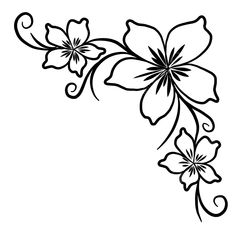 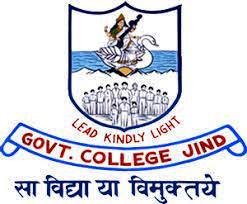 jktdh; egkfo|ky; thUn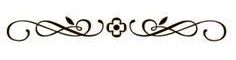 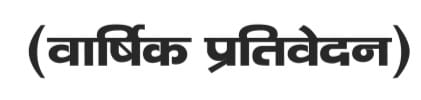 			                 Sh. Satyawan Malikz			       izkpk;Zegkfo|ky; dk laf{kIr ifjp; f”k{kk fdlh jk’Vª dh jh<+ gksrh gSA f”k{kk euq’; dks nsoRo dh vksj ys tkrh gSA euq’; ds Hkhrj fodkl dh tks laHkkouk,a jgrh gSa] mUgsa fodflr djuk gh f”k{kk dk eq[; dk;Z gSA blh lksp ds ifj.kkeLo#i thUn {ks= ds lekt lsok yksxksa dh lPph fu’Bk vkSj vFkd Á;klksa ls ;g egkfo|ky; lu~ 1960 esa ifCyd dkWyst ds #i esa vfLrRo esa vk;k vkSj 50 o’kZ iwjs djus ds ckn Lo.kZ t;Urh euk pqdk gSA vkt ;g egkfo|ky; gfj;k.kk dh ,d mPpre f”k{kk laLFkku ds #i esa ifjp; ÁkIr dj pqdk gSA bl egkfo|ky; esa HkO; Hkou] fo”kky iqLrdky;] vk/kqfud Á;ksx”kkyk,a vkfn lHkh vko”;d lqfo/kk,a miyC/k gSaA bl Hkou ds ekufodh] foKku] dkWelZ] iqLrdky; vkfn pkj CykWd gSaA mPp f”k{kk Lrj] Js’B ijh{kk ifj.kke] fo|kfFkZ;ksa ds pgq¡eq[kh fodkl ds fy, fofHkUu lkaLd`frd xfrfof/k;ka] [ksy&dwn] thou ds vUryksZd dks vkyksfdr djus okyh f”k{kk] egkfo|ky; dh x.kuk fof”k’V egkfo|ky;ksa esa djk jgh gSA ÁR;sd ladk; ds vusd es/kkoh fo|kFkhZ viuh ;ksX;rk }kjk fofHkUu rduhdh vkSj Á”kklfud lsokvksa ds fy, pqus tkrs gSaA bl xfjeke;h laLFkku es Nk= Áos”k ikus ds fy, mRlqd jgrs gSaA çkpk;kZ ds dq”ky usr`Ro ,oa vko”;d fn”kk funsZ”kkas ls egkfo|ky; esa f”k{kk dk leqfpr okrkoj.k miyC/k gSA fo|kfFkZ;ksa ds fgr esa “kS{kf.kd] lkaLd`frd] oSKkfud –f’Vdks.k fodflr djus ds fy, fujarj ç;kljr gSA                                          EXAM BRANCH                                 REGISTRAR: DR.SAMSHER SINGH	egkfo|ky; esa ijh{kk “kk[kk o’kZ Hkj dk;Z djrh gSA “kk[kk us CRSUIUMS iksVZy ij fMftVy :Ik ls 2232 Nk=ksa dh fujarjrk fjVZu rS;kj dhA blus CRSUIUMS iksVZy dqy 3739 ¼fo’ke lsesLVj esa½ Nk=ksa ds ijh{kk QkWeZ Hkh tek fd,A blds ckn “kS{kf.kd o’kZ esa nks ckj vkarfjd ewY;kadu vkSj izSfDVdy ¼ vkarfjd vkSj ckgjh nksuksa½ vad Hkh mijksDr iksVZy ij tek fd, x,A ,lhvkj mn~ns”; ds fy, ifj.kkeksa dh rS;kjh “kk[kk }kjk dh xbZ FkhA blds vykok “kk[kk dh izos”k&i=] Mh,elh vkSj fMxzh ds forj.k esa lfØ; Hkwfedk gSA ;g fo”ofo|ky; ds vf/kdkfj;ksa dks Nk=ksa dh “kS{kf.kd folaxfr;ksa ds ckjs esa Hkh crkrk gSA dqy 439 Nk=ksa us viuk ikB~;Øe mrh.kZ fd;k vkSj viuh fMxzh izkIr djus ds fy, ik= ?kksf’kr fd, x,A mDr “kS{kf.kd o’kZ esa 7 Nk=ksa us usV ijh{kk mrh.kZ dhA                                 INTERNAL QUALITY ASSURANCE                                   CONVENOR: GOURAV BANSAL1. The Internal Quality Assurance cell of the college organized a 1-day Professional development training on the E-Filing of Income Tax Returns for teaching & non-teaching staff members of the college on 13.07.2022. The programme was organized to enable staff members to file their IT returns without any help from Professional People and their hard-earned money may be saved.       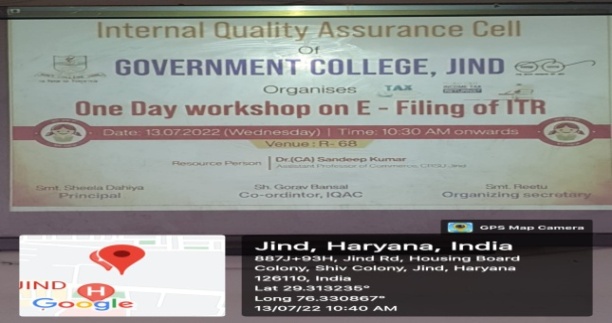 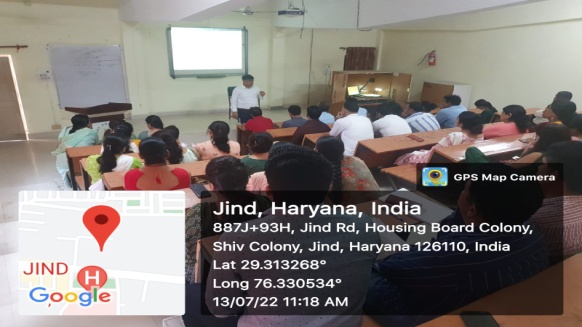 2. Internal Quality Assurance cell framed Handbook on Code of Ethics & Professional Conduct for students/teachers/other staff members.                                                                                                                                 3. Internal Quality Assurance cell has prepared the Academic cum Activity Calendar of the Institution for session 2022-23.                                                                                                                                                                     4. The Internal Quality Assurance cell of the college organized a one or two-day orientation programme for the newly admitted student on dated 09.09.2022.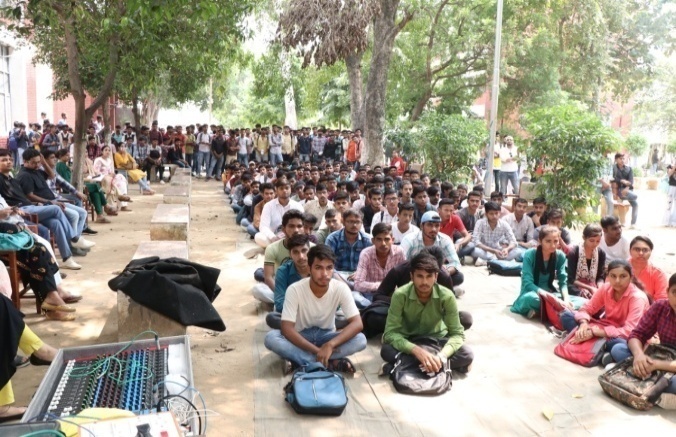 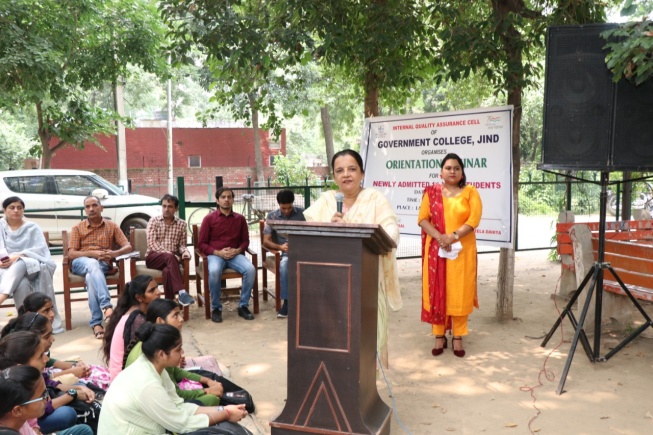 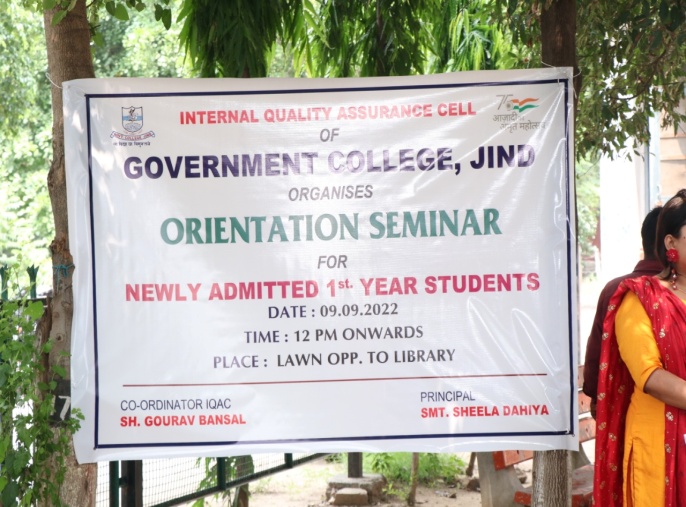 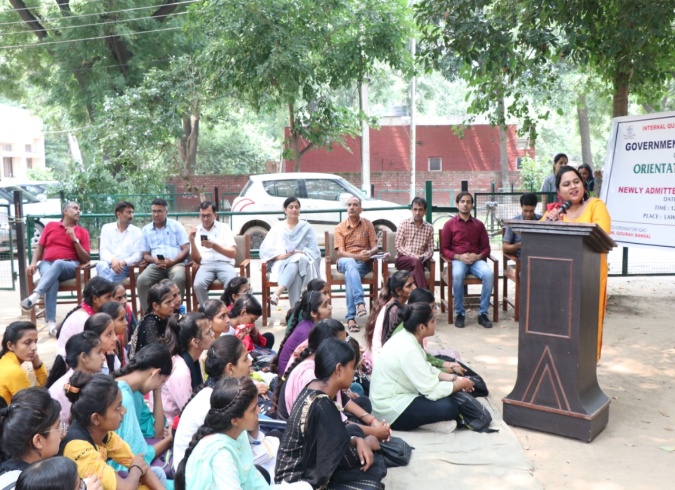 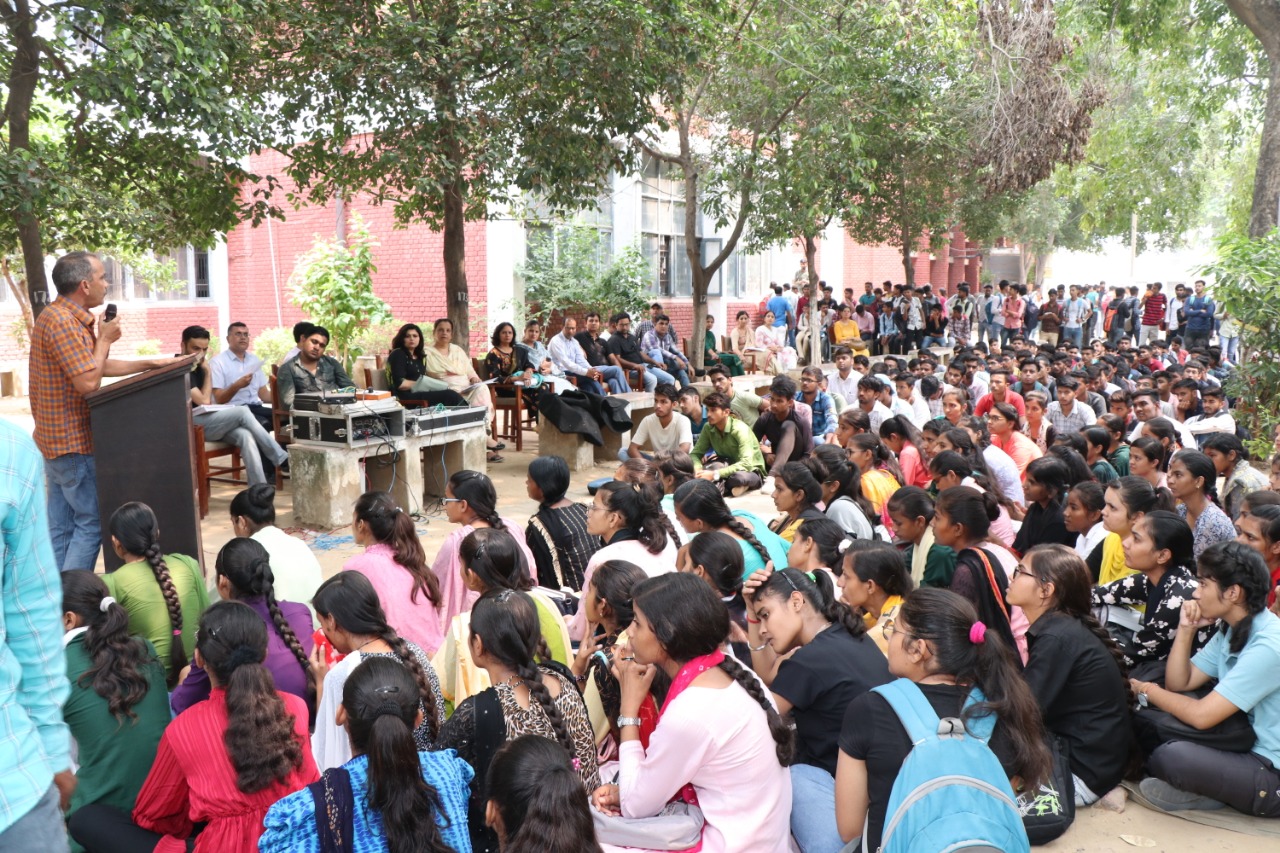 NATIONAL SERVICE SCHEMECONVENOR: SH. SHIV KUMARमहाविद्यालय में राष्ट्रीय सेवा योजना की III यूनिट कार्यरत हैं। प्रत्येक यूनिट में 100 वालंटियर रजिस्ट्रेशन करवाते हैं । यूनिट तीन लड़कियों के लिए है। निस्वार्थ सेवा से चरित्र निर्माण ही राष्ट्रीय सेवा योजना का लक्ष्य है।राष्ट्रीय सेवा योजना कार्यक्रम-आजादी का अमृत महोत्सव कार्यक्रम के अंतर्गत पौधारोपण अभियान 14.07.2022 को चलाया गया। इसी अभियान के अंतर्गत 2 अगस्त 2022 को गांव पांडू पिंडारा में पौधारोपण कार्यक्रम किया गया। आजादी का अमृत महोत्सव कार्यक्रम के अंतर्गत हर घर तिरंगा साइकिल रैली का आयोजन 12 अगस्त 2022 को किया गयाI रैली की शुरुआत महाविद्यालय के मुख्य द्वार से लेकर सफीदों रोड के रास्ते एकलव्य स्टेडियम पर जाकर संपन्न हुईIदिनांक 15 सितंबर 2022 को राष्ट्रीय सेवा योजना यूनिट द्वारा स्वच्छता पखवाड़ा के अंतर्गत हाइजीन एंड सैनिटेशन विषय पर एक जागरूकता व्याख्यान का आयोजन किया गया।दिनांक 20 सितंबर 2022 को राष्ट्रीय सेवा योजना यूनिट्स द्वारा पोषण माह के अंतर्गत पोषण एवं आहार विषय पर एक प्रश्नोत्तरी प्रतियोगिता का आयोजन किया गया। प्रतियोगिता में शिक्षा प्रथम, गौरव द्वितीय एवं अनादी तृतीय स्थान पर रहे।दिनांक 1 अक्टूबर 2022 को राजकीय महाविद्यालय जींद के राष्ट्रीय सेवा योजना यूनिट द्वारा गांधी जयंती के उपलक्ष में सांप्रदायिक सद्भावना दिवस मनाया गया।दिनांक 15 अक्टूबर 2022 को डॉक्टर एपीजे अब्दुल कलाम के जन्मदिवस के उपलक्ष में वर्ल्ड स्टूडेंट्स डे का आयोजन किया गया।दिनांक 18 अक्टूबर 2022 को राष्ट्रीय सेवा योजना यूनिट द्वारा अक्टूबर माह में मनाया जा रहे  क्लीन इंडिया कैंपेन के अंतर्गत सिंगल उसे प्लास्टिक पर प्रतिबंध एक जागरूकता कार्यक्रम का आयोजन महाविद्यालय परिसर कैंटीन के साथ-साथ गोहाना रोड स्थित कमर्शियल कंपलेक्स में भी किया गया।31 अक्टूबर 2022 को सरदार वल्लभभाई पटेल के जन्म दिवस के उपलक्ष में राष्ट्रीय सेवा योजना द्वारा राष्ट्रीय एकता दिवस मनाया गया। कार्यक्रम के दौरान फिट इंडिया रन 3.0 का आयोजन किया गया।दिनांक 11 नवंबर 2022 को राष्ट्रीय सेवा योजना द्वारा नजदीकी गांव अहिरका में पराली जलने से उत्पन्न वायु प्रदूषण के बढ़ते हुए खतरे के बारे में जागरूक किया गया।27 दिसंबर 2022 को राज्य के महाविद्यालय की एनएसएस इकाई द्वारा वॉलिंटियर्स के लिए एक ओरिएंटेशन कार्यक्रम का आयोजन किया गया।इसमें युवाओं के विकास में एनएसएस की भूमिका पर विस्तार से चर्चा की गई।29 दिसंबर 2022 को राष्ट्रीय सेवा योजना की यूनिट द्वारा एक ।दिविसीय शिविर का आयोजन कॉलेज कैंपस में किया गया।राष्ट्रीय सेवा योजना द्वारा दिनांक 19 - 25 मार्च 2023 तक सात दिवसीय विशेष विशेष शिविर का आयोजन किया गया। कैंप के माध्यम से युवाओं ने स्वच्छता, मतदान का महत्व, यातायात के नियम, नशाबंदी, जल संरक्षण, आत्मनिर्भर भारत, आजादी का अमृत महोत्सव आदि पर जानकारी हासिल की। कार्यक्रम में स्वयंसेवकों ने रंगारंग सांस्कृतिक कार्यक्रम भी प्रस्तुत किया। बेस्ट एनएसएस वालंटियर विजेंद्र और शिक्षा को चुना गया।दिनांक 13 अप्रैल 2023 को राष्ट्रीय सेवा योजना इकाई द्वारा जलियांवाला बाग हत्याकांड एवम आधुनिक भारत के निर्माण में डॉक्टर अंबेडकर के योगदान विषय पर एक निबंध प्रतियोगिता का आयोजन किया। अंतर्राष्ट्रीय योग दिवस 21 जून के मौके पर राजकीय महाविद्यालय जींद में एनएसएस वॉलिंटियर्स द्वारा योग शिविर का आयोजन किया गया ।इस वर्ष योग दिवस की थीम वसुधैव कुटुंबकम रखी गई ।                                           DEPARTMENT OF ECONOMICS                                                     CONVENOR: SH. MANOJ KUMAROrganised a slogan and poster making competition on Eradiction of poverty for the students on 11th November 2022.Organised a seminar on issues in Indian Economy for students on 12th December 2022.Organised Quiz competition for students on 12th April 2023.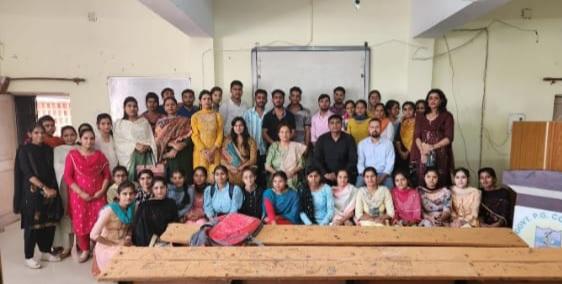 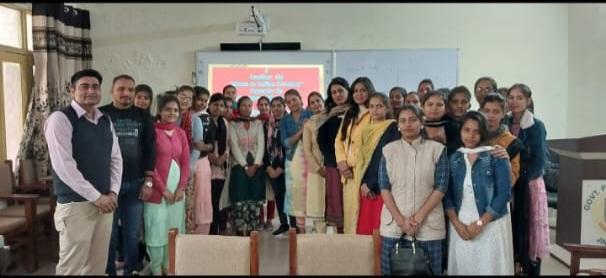 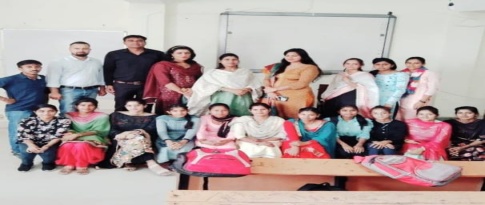 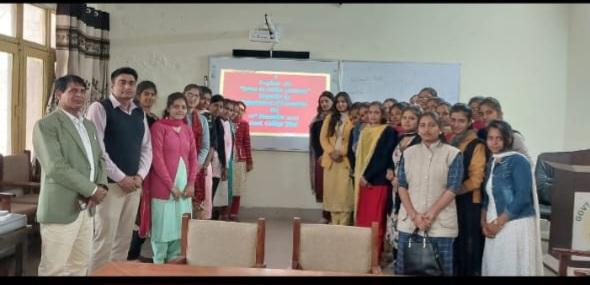 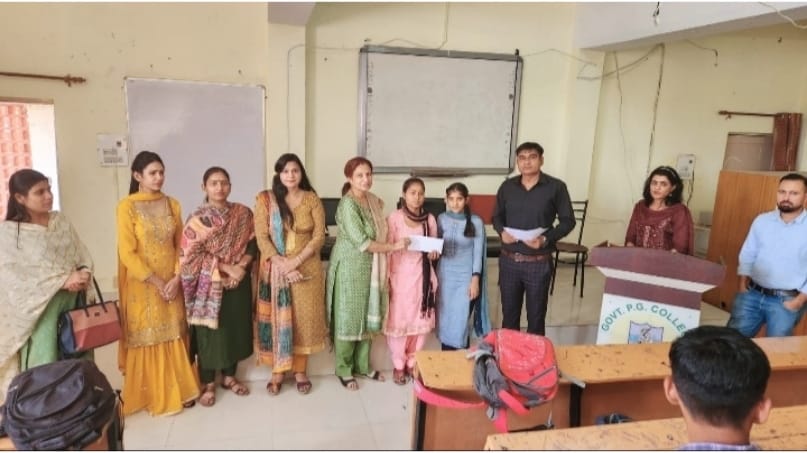                                        DEPARTMENT OF PHYSICS A speech competition was organised by th Department of Physics on 21/11/2022. Dr. Balkrishna Kandpal was convener of this competition. The judges were appointed, namely Mr. Ashish Kumar, Mr. Yashpal                                                                              and Mrs. Rachna for this speech competition. The topic  for this competition was the Role of Artificial Intelligence. The following students got first three positions 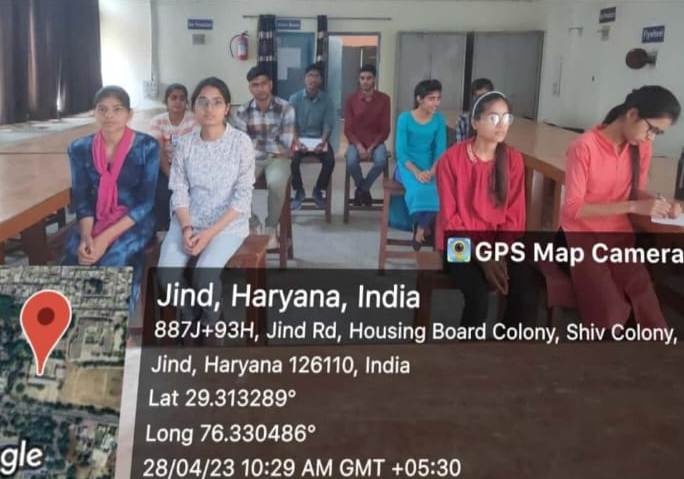 1. PRIYANSHU 1210681015002, B.Sc. 3rd Semester 2. SAURABH 1210681015152, B.Sc. 3rd Semester 3. SHUBHAM 1220681015111, B.Sc. 1st Semester A poster making competition was organised by the Department of Physics on 10/04/2023. Mrs. Reena Rani was convener of this competition. The judges were appointed, namely Mrs. Rachna , Mrs. Shweta and Mrs. Renu Jakhar for this poster making competition. The topic for this competition was Science for people enabling  technology for sustainable development. The following 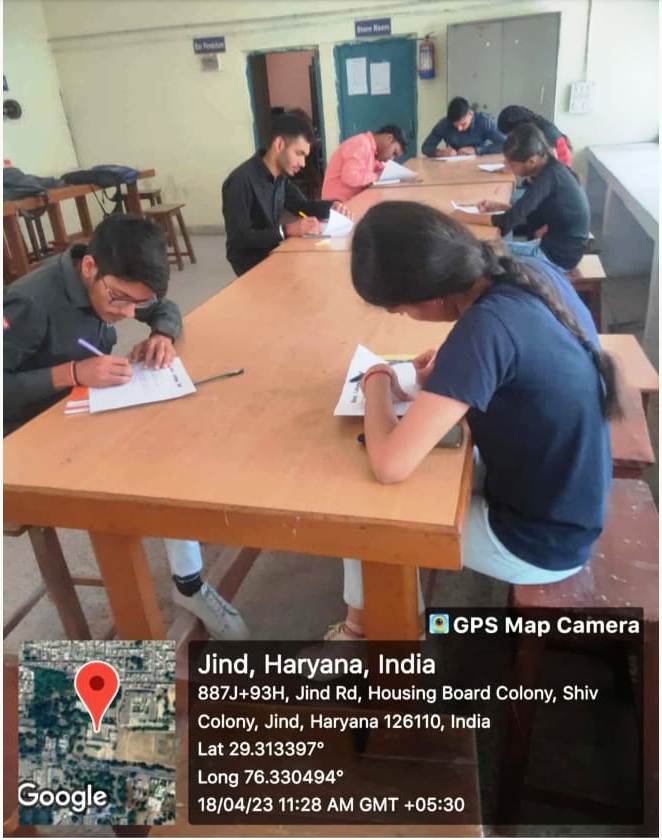 students got first three positions 1.Himanshu           1210681015012    B.Sc.3rd Semester            2.PRIYANSHU        1210681015002    B.Sc. 3rd Semester 3. Hitesh                1210681015168,    B.Sc. 3rd semesterA essay writing competition was organised by the Department of Physics on 18/04/2023. Mrs. Renu Jakhar was convener of this competition. The judges were appointed, namely  Dr. Balkrishna Kandpal, Mr. Narender kumar and Mr. Ashish for essay writing competition. The topic for this competition was Reinventing the future: Advancing community through science and technology and innovation. The following students got first three positions A  Physics  Quiz  competition was organised by the Department of Physics on 28/04/2023. Mrs. Rachna  was convener of this competition. The quiz master, time keeper,& scorer were appointed,  namely  Mrs. Renu Jakhar,  Mrs. Reena rani and Mrs. Shweta for Physics Quiz competition. Five  teams  participated in this competition .The following students got first three positions A essay writing competition was organised by the Department of Physics on 18/04/2023. Mrs. Renu  Jakhar was convener of this competition. The judges were appointed, namely  Dr. Balkrishna  Kandpal, Mr. Narender kumar and Mr. Ashish for essay writing competition. The topic for this competition was Reinventing the future: Advancing community through science and technology and innovation. The following students got first three positions A  Physics  Quiz  competition was organised by theDepartment of Physics on 28/04/2023. Mrs. Rachna  wasconvener of this competition. The quiz master, time keeper,& scorer were appointed,  namely  Mrs. Renu Jakhar,  Mrs.Reena rani and Mrs. Shweta for Physics Quiz competition.Five  teams  participated in this competition .The followingstudents got first three positionsYOUNG  GEOGRAPHER CLUBCONVENOR: SH. VIKRAM DANDAl= 2022-23 esa Hkwxksy foHkkx ds ;qok Hkwxksy DyCk }kjk fuEufyf[kr xfrfof/k;ka vk;ksftr djokbZ xbZAfnukad 16.09.2022 dks Hkwxksy ;qok Dyc }kjk vkstksu fnol ds miy{; esa Slogan writing izfr;ksfxrk dk vk;kstu fd;k x;k ftldk fo’k; ^i`Foh ij thou j{kk djus okyk oSf”od lfg;ksx* Fkk rFkk blesa 24 fo|kfFkZ;ksa us Hkx fy;kA fnukad 29.09.2022 dks Hkwxksy foHkkx ds fo|kfFkZ;ksa ds }kjk Hkwxkssy ;qok Dyc ds inkf/kdkfj;ksa dk pquko fd;k x;kA ftlesa President fodkl] Co- President lfpu] Secretary lqfer, Organise Secretary eksfudk rFkk Joint Secretary jkgqy dks yksdra= fof/k ls pquk x;kA fnukad 04.10.2022 dks World Habitat Day ds volj ij Dr. Viren (Biotech-Dept.) }kjk Extension Lecture djok;k x;k ftlesa egkfo|ky; ds 95 fo|kfFkZ;ksa }kjk blesa Hkkx fy;k x;kA fnukad 05.12.2022 dks Soil Day ds volj ij Biotech foHkkx ds Dr. Poonam us O;k[;ku fn;k ftldk fo’k; Soil Conversation FkkA fnukad 14.12.2022 dks National Energy Conservation Day ds miy{; esa ;qok Hkwxksy }kjk okn& fookn izfr;ksfxrk djokbZ xbZ ftlesa 8 Team us Participate fd;k ftlesa izFke LFkku ;ksxs”k] f}rh; jkgqy] fodkl o r`rh; LFkku ij veu o uhrw jgsA fnukad 28.02.2023 dks Inter- Class Geography Quiz Competetion djok;k x;k ftles 23 fo|kfFkZ;ksa us Hkkx fy;kA fnukad 03.03.2023 dks World Wildlife Day ds miy{; ij MkW0 lat; dqekj GCW Jind ds }kjk Wildlife Converstion ij O;k[;ku }kjk egkfo|ky; ds 88 fo|kfFkZ;ksa dks lEcksf/kr fd;kA fnukad 22.03.2023 dks World Water Day ds volj ij Poster-Making Competition vk;ksftr fd;k x;k ftldk fo’k; Accelerating the change to solve the water and Sanitation Crisis FkkA  blesa 17 fo|kfFkZ;ksa us Hkkx fy;kA fnukad 22.04.2023 dks Earth Day ds miy{; esa Hkk’k.k izfr;ksfxrk esa 16 fo|kfFkZ;ksa us Hkkx fy;k ftles izFke LFkky lfpu] f}rh; lk{kh o r`rh; LFkku fiza;dk us izkIr fd;kAl= 2022-23 esa Hkwxksy foHkkx ds fuEu fo|kfFkZ;ksa us fuEufyf[kr Hkwxksy iz”uksÙkjh esa Hkkx fy;kAfnukad 6-7.11.2022 dks Hkwxksy foHkkx ds veu o jkgqy us District Level Sceince Exhibition esa izFke LFkku izkIr fd;k rFkk Aman dks Best Exhibitioner  pquk x;kA RED –RIBON CLUBCONVENOR: SH. VIKRAM DANDA      सत्र 2022-23 के तत्वाधान में रेड रिबन क्लब में 100 विद्यार्थियों का पंजीकरण किया गया। दिनांक 21.9.2022 को सिविल हॉस्पिटल जींद के द्वारा जिला स्तरीय प्रश्नोत्तरी प्रतियोगिता आयोजित करवाई गई जिसमें द्वितीय वर्ष के दो विद्यार्थियों सचिन और बिट्टू ने भाग लिया। 12 /12 /2022 को एड्स अवेयरनेस कैंपन के तहत Teacaids film  दिखाई गई जिसमें 90 विद्यार्थियों ने भाग लिया । दिनांक 16/ 12 /2022 को पोस्टर मेकिंग कंपटीशन का आयोजन किया गया जिसका विषय एचआईवी एड्स था जिसमें महाविद्यालय के 25 विद्यार्थियों ने भाग लिया बीए प्रथम वर्ष के नीतू ने प्रथम तथा द्वितीय वर्ष के योगेश ने द्वितीय स्थान प्राप्त किया। दिनांक 16 /1 / 2023 को AIDS Awareness Rally निकाली गई जिसमें रेड रिबन क्लब /NCC/NSS के 62 विद्यार्थियों ने अपनी सहभागिता दिखाई। दिनांक 17 /1 /2023 को AIDS Awareness Signature Campaign का आयोजन किया गया जिसमें महाविद्यालय के प्राध्यापकों, स्टाफ सदस्यों तथा विद्यार्थियों ने बढ़-चढ़कर भाग लिया। 7. दिनांक 3/3 /2023 को रेड रिबन क्लब के विभिन्न रिप्रेजेंटेटिव का चयन किया गया जिसमें विभिन्न पदाधिकारी में प्रेसिडेंट -गौरव ,को प्रेसिडेंट -नीत  पीर हेड- सचिन, ट्रेजरार- अमन तथा सेक्रेटरी मुस्कान को बनाया गया। 8.दिनांक 28 /3/2023 को तपेदिक के लक्षण उपचार तथा रोकथाम के उपाय पर रेड रिबन क्लब द्वारा एक व्याख्यान आयोजित करवाया गया जिसमें सिविल हॉस्पिटल जीन्द से श्री संदीप गोयत डीपीसी द्वारा बच्चों को तपेदिक के बारे में जागरूक किया गया और इसमें महाविद्यालय के 111 विद्यार्थियों ने भाग लिया। 9.दिनांक 20 /4 /2023 को एचआईवी एड्स के लक्षण, कारण उपचार तथा बचाव पर आईसीटीसी काउंसलर  श्री सत्येंद्र पाल सिविल हॉस्पिटल जींद द्वारा महाविद्यालय के 101 विद्यार्थियों को जागरूक किया गया । इसमें महाविद्यालय के 7 सदस्यों ने स्वेच्छा से अपने रैपिड एचआईवी टेस्ट करवाये।–                                                   Woman Cell                                                           CONVENOR: DR. JYOTI SHEORAN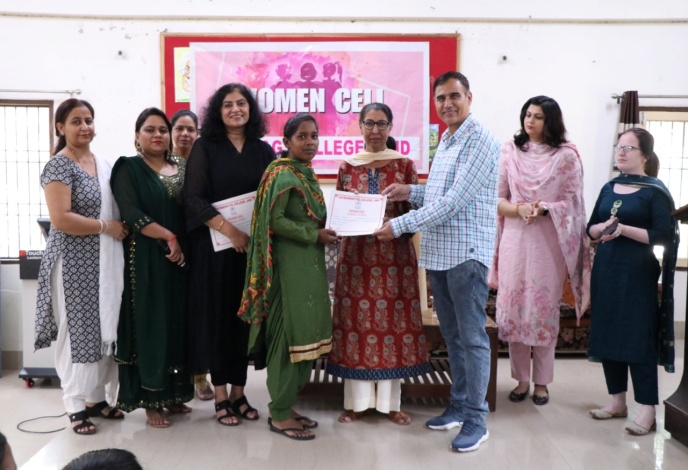 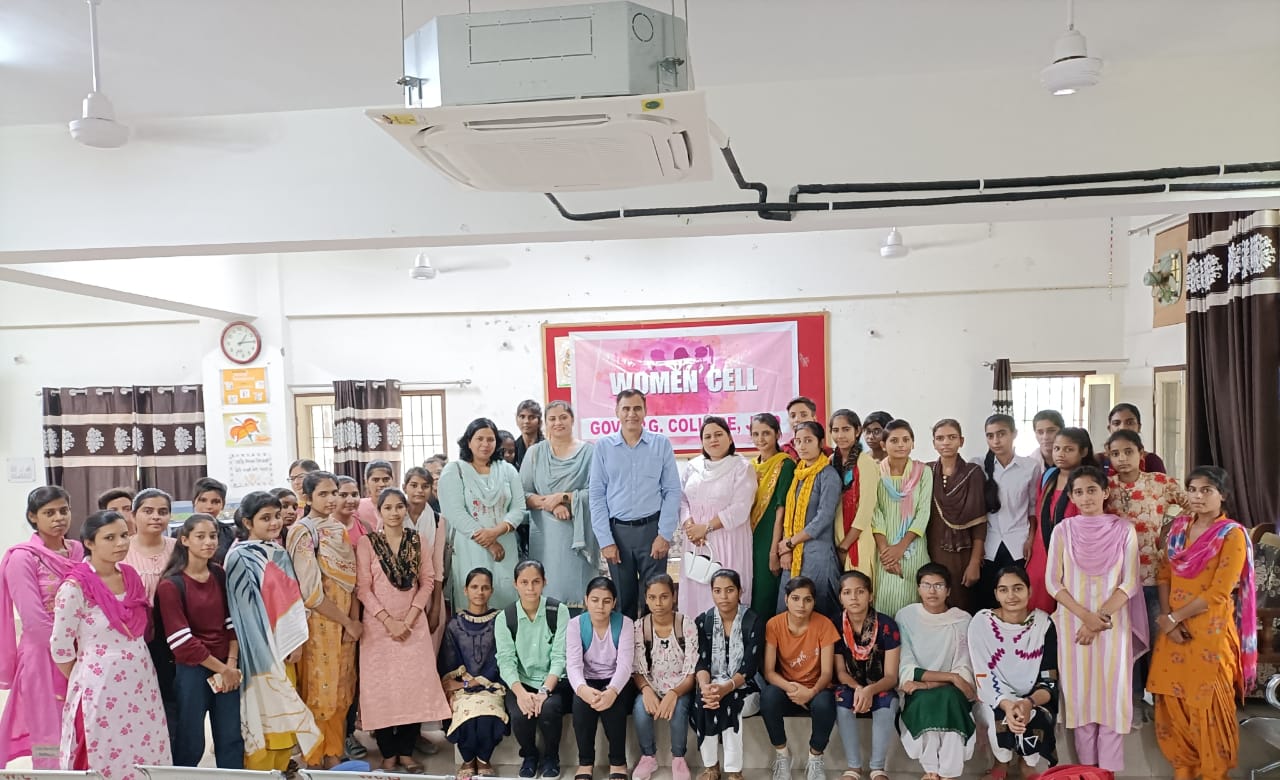 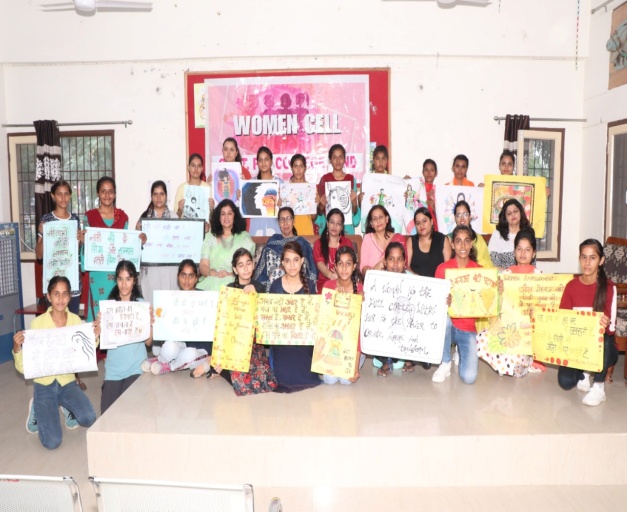   CENTERAL LIBRARYCONVENOR: DR. JYOTI SHEORAN                                          Youth and Cultural Affairs Cell                                     CONVENOR: DR. JYOTI SHEORANTalent   Search Competition was organized by Govt. college, Jind on 07-10-2022  &10.10.2022 and Prize Winners were given away cash prizes @ 600,500 and 400 respectively for bagging First, Second and Third positions..Cultural teams of Govt. College, Jind Participated  in State level  Sanzhi Utsav organized on 02/10/2022 to 04/10/2022by Saraswati kala Manch,Julana.Cultural teams of Govt. College, Jind participated  in District level Youth festivalorganized by District Sports and Youth Program Officer at Motilal Nehru School,Jind.On 20/10/2022 and got first position in Guitar,second position in Kathak and third position in Speech.Team of 6 students of Govt. College, Jind  participated in District Level Essay Writing, Declamation and Rangoli Making competition and got Essay writing-First& Third Positionin Essay writing,second position in Declamation Third Position inRangoli.GC, Jind teams participated in Zonal youth Festival Safidon Zone, Jind  which was hosted by H.K.M.V  Jind on 16&17/11/2022And got Overall Running Trophy ,First Position in Solo dance Male ,Solo dance Female ,Western Instrumental and 2nd position in Western Vocal Solo, Haryanvi Gazal, Mimicry and Skit Haryanvi.Govt. college, Jind teams participated in Inter Zonal Youth  Festival organized at CRSU, Jind on 22 to 24/12/20221.-First Position in Solo dance Female, Western Instrumental, Debate, Skit,General Quiz and 2nd position in saang  Haryanvi ,Western Vocal Solo and Installation.Govt. College, Jind   students represented CRSU, Jind  in Inter University  North Zone Youth Festival at MM College, Mulana  on.24-28/01/2023.Participation and presentation of events in Annual prize distribution programme at Govt. College, Jind. on05/12/2022A team of students participated in celebration of 13th National Voters Day organized by  District Election Office, Jind. On25/01/2023  and  got First, Second& Third Positions in  Speech compt.& Poetry Compt.A team of students represented GC, Jind in  celebration of India’s G-20 presidency programme at PIG GCW,Jind.  On 01/03/2023.Govt. College, Jind   Participated in Inter College State level cultural fest 2023 Rang-Tarang at Govt. College ,Julana on 28/03/2023 and got Overall Running trophy ,1st position in Haryanvi Geet ,Mimicry ,Declamation, Rangoli and 2nd position in Haryanvi ragni, Poster making ,Mono Acting , On The spot Painting andThird Position inPoetic Recitation. Cultural teams of Govt. College ,Jind participated  in State level cultural Fest at Dayanand Mahila Mahavidyala ,Kurukshetra on 08/04/2023.Cultural teams of Govt. College, Jind participated in  State level Cultural Festival at Indira Gandhi Mahila Mahavidyalaya , Kaithal  on 25/03/2023. Cultural teams of Govt. College,Jind participated  in District Level Youth Festival organized  by District Youth Officer ,Nehru  Yuva Kendra, Jind at PIG GCW, Jind on 04/05/2023 and gotFirst Position in Speech Compt.-5000 cash prize. 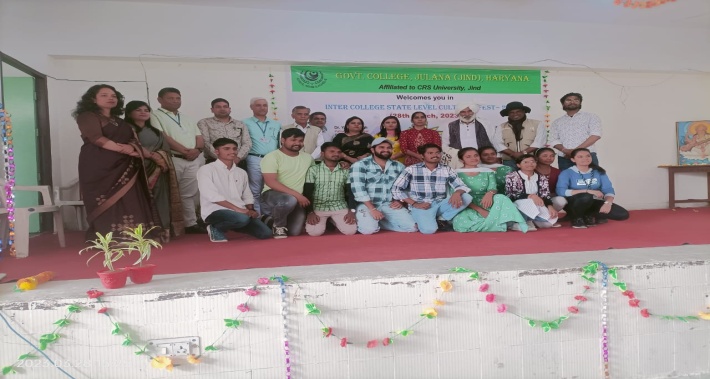 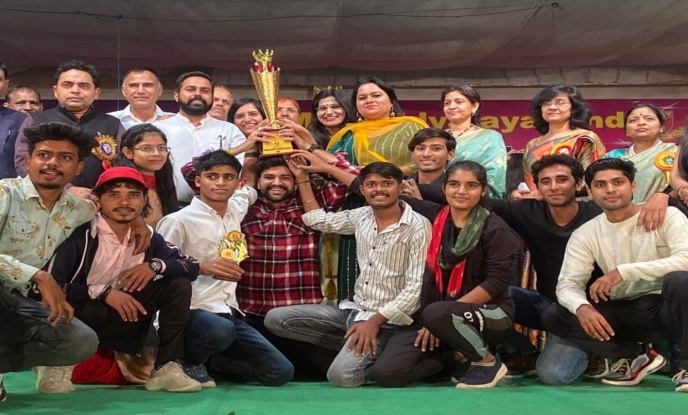 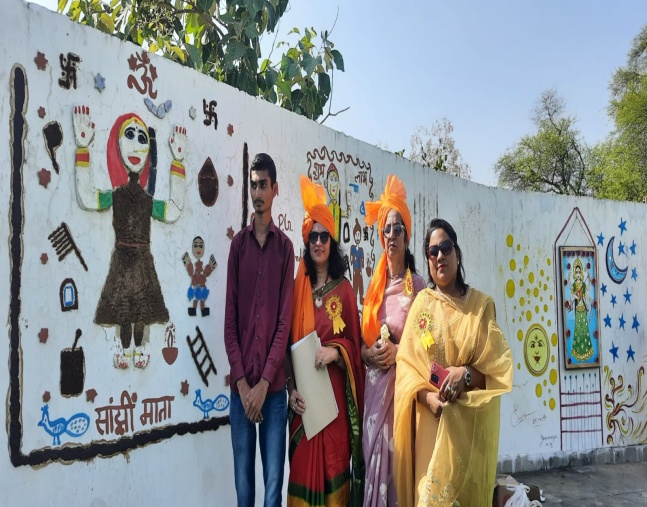 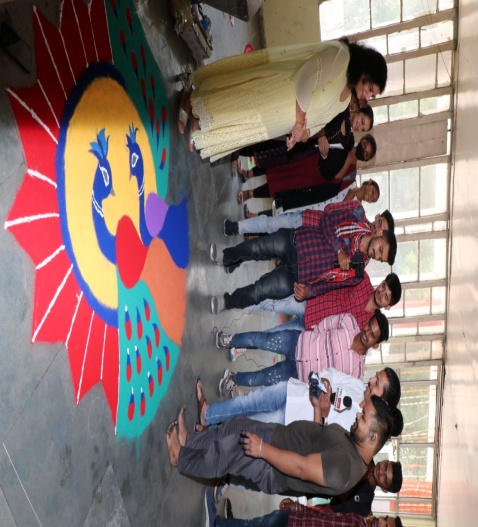 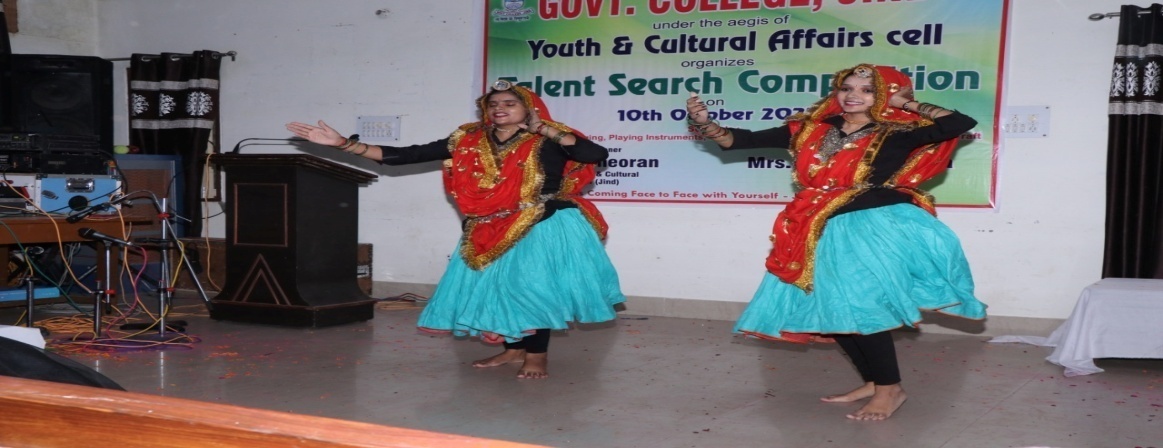                                        Department of Mathematics                                           HOD- DR.  RAJ KAMALOn, 03/04/2023, Intra-college poster making competition was organized by the Department of Mathematics of this college. The topic for the competition was mathematical concepts. Thirteen students of B.A./B.Sc (Mathematics) participated in this competition. Sh. Munish Kumar, Sh. Mukesh and Ms. Nisha Pruthi performed duties as judges of this competition.Positions were as follows.Ist- Priyanshu, B.Sc-2nd ( C), Roll no-1210681015002 IInd-Kirti, B.Sc-3rd  ( C), Roll no-120068015037IIIrd –Hitesh, B.Sc-2nd ( C), Roll no-1210681015168Prize money of Rs-500, 300, 200 has been given to Ist, IInd, IIIrd position holder respectively.  Entrepreneurship Development CONVENOR: SMT. YASWANTIOrganized a workshop on 19th oct. 2022 the title of the workshop was “How to think about a Startup Idea and how to start Entrepreneurship Journey with Zero investment.  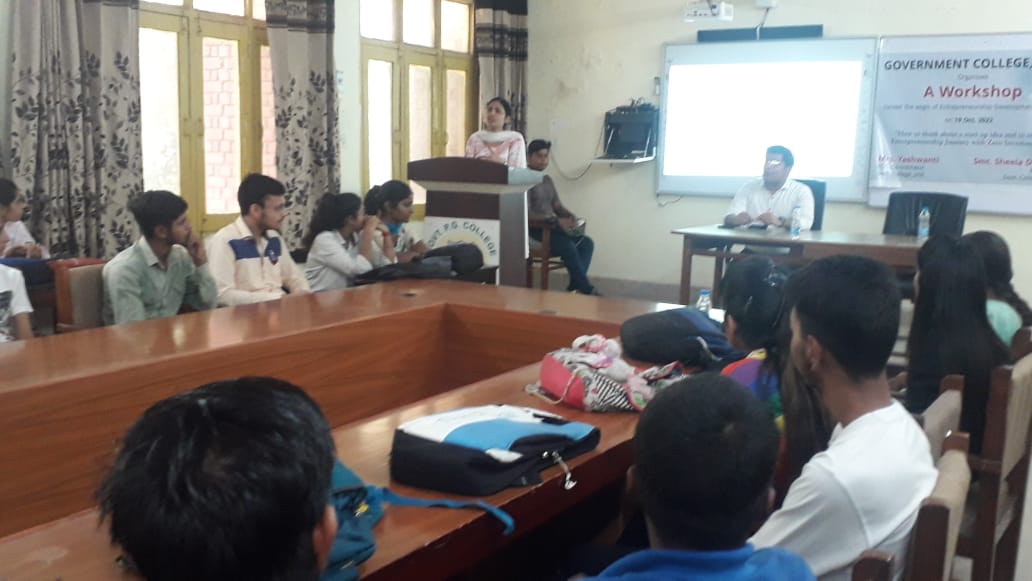 Students participated and secured 2nd and 3rd position in District Level ‘Business Tiger Competition” on 28th Nov. 2022 organized by Jind Institute of Engineering and Technology. 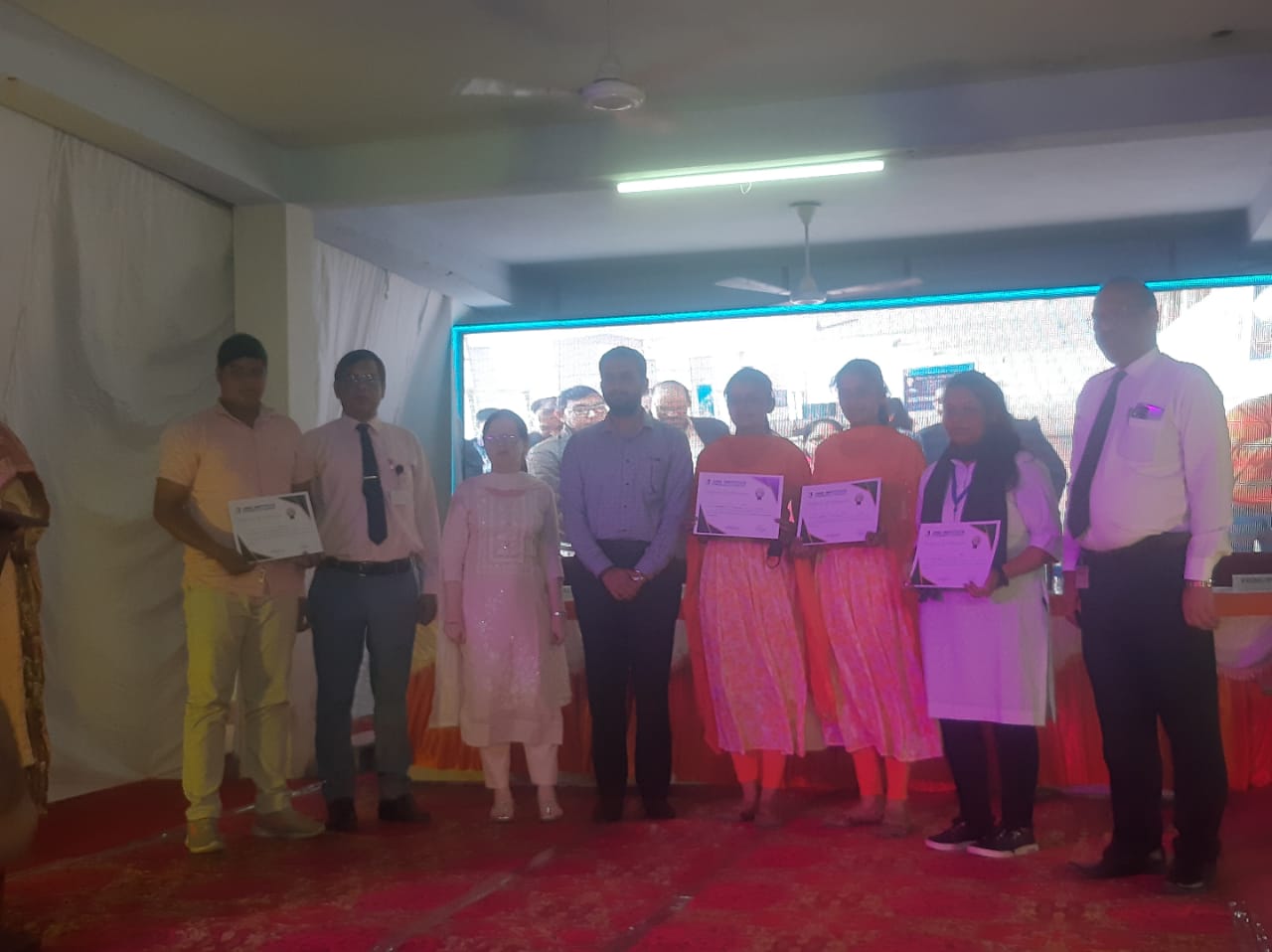 On 29th Nov. 2022 an Industrial Visit was organized at Lakshya Milk Plant, V.P.O Kandela.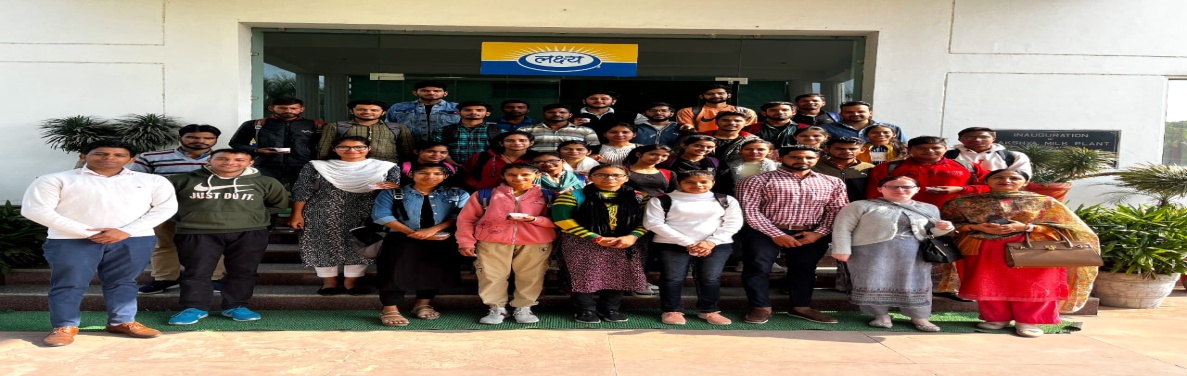 An extension Lecture was organized on 16th Dec. 2022 on Interview skills, Resume Building and Entrepreneurship in collaboration with Commerce society. 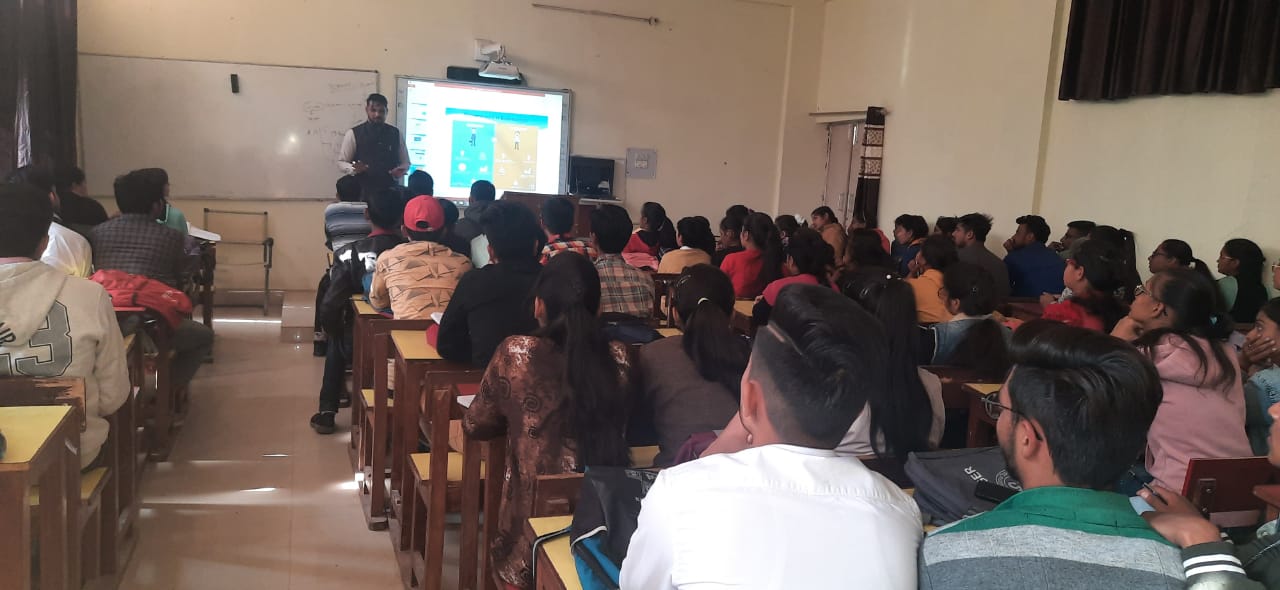 COMMERCE DEPARTMENTACTIVITY  INCHARGE- SH.  LABH SINGHA workshop was organized on “How to write Dissertation” for M.Com 3rd sem. students. 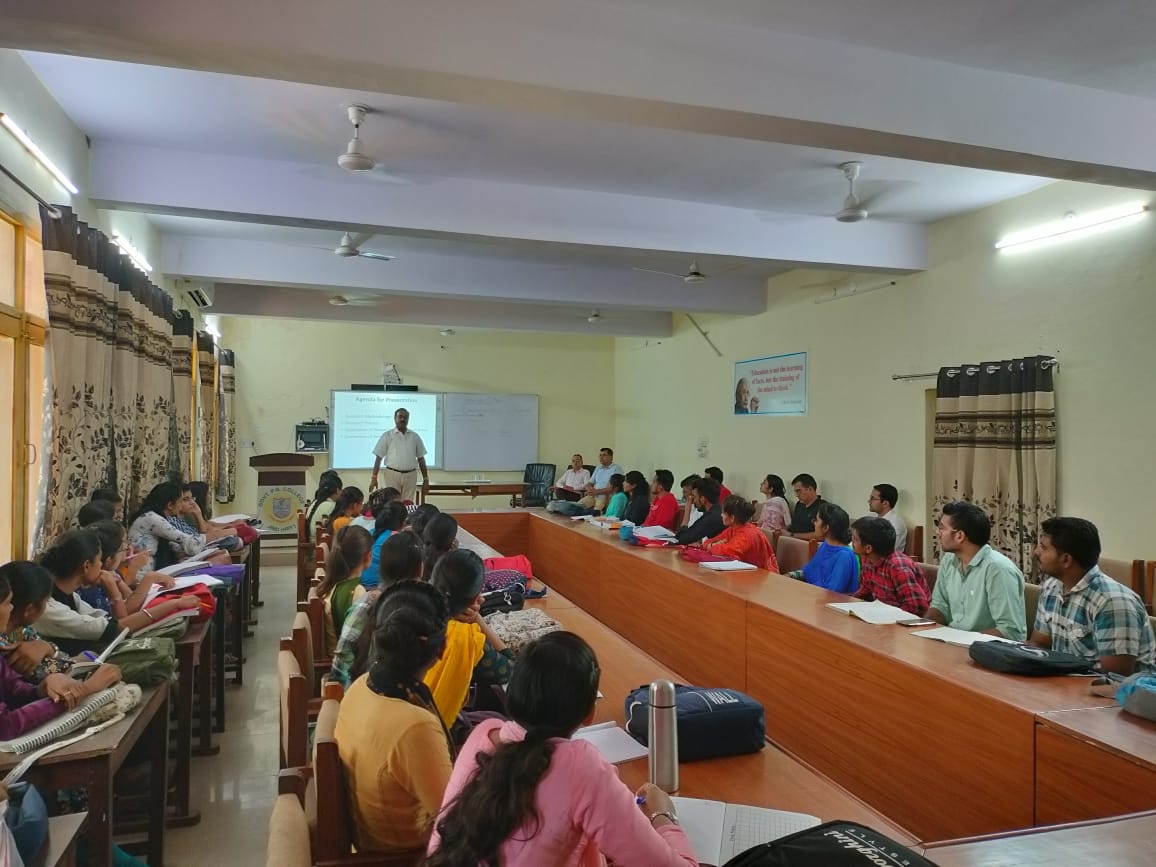 Organized an extension Lecture on “Interview skills, Resume Building and Entrepreneurship” in collaboration with ED Club.  A Commerce Quiz competition was organized on 24th April 2023.      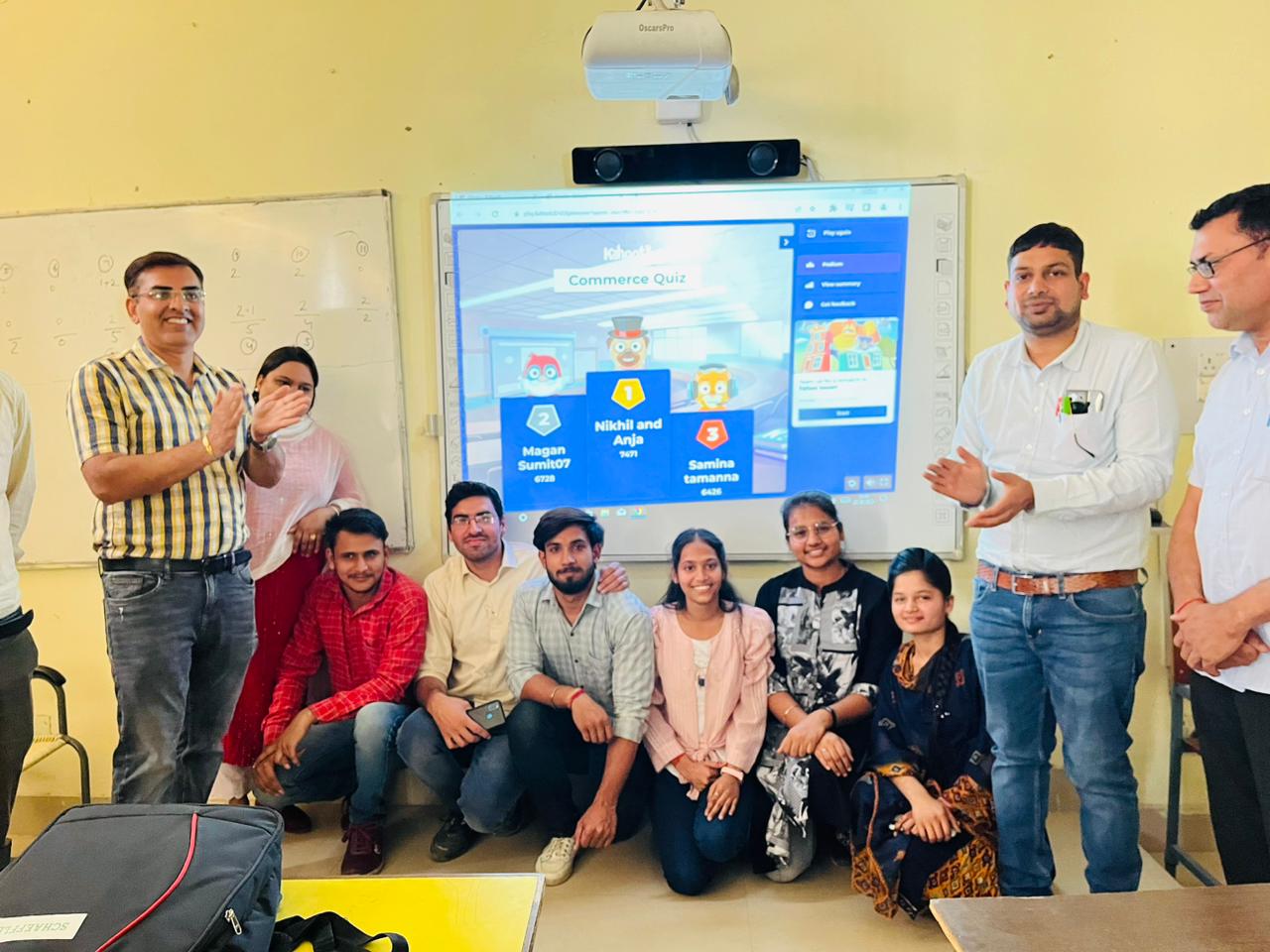 DEPARTMENT OF BOTANY AND BIOTECHDepartment of Botany and Biotech organised a group discussion for students of science stream on the theme 'Biodiversity ' on 28 Oct ,2022Department of Botany and Biotech in collaboration with Department of Chemistry organised a slogan writing competition on the topics Save the environment, Green  Chemistry,  Global warming  on 18 March,2023 Department of Botany  and Biotec collaboration with Department of Chemistry organised a  seminar on the theme 'Environmental  Science ' on 29 AprilDEPARTMENT OF CHEMISTRYDepartment of Chemistry organised a group discussion for students of science stream on the theme  'Chemistry  in daily  life'on 28 Oct ,2022Department of Chemistry in collaboration with Department of Botany and Biotech organised a slogan writing competition on the topics Save the environment, Green  Chemistry,  Global warming  on 18 March,2023 Department of Chemistry in collaboration with Department of Botany and Biotech organised a  seminar on the theme 'Environmental  Science ' on 29 AprilDEPARTMENT OF ZOOLOGY 1. Department of zoology organised a essay writing competition for students of science stream on 01August, 20222.  Department of zoology organised a slogan writing competition on 15 March, 20233.  Department of zoology organised a Herbal park visit for Science students on 17 April, 2023.4. Department of zoology organized a quiz competition on 25 April, 2023Guidance Bureau and Placement cell1. Organized seminar on HOW TO PREPARE FOR CIVIL SERVICES in association with WILZ Academy dated 20.10.2022 at Girls common room @12 pm onwards.138 students attended and get benefited.2. Organised two extension lectures on CAREER ORIENTED EFFECTIVE APPROACH FOR CAPACITY BUILDING IN GIS and REMOTE SENSING TECHNOLOGIES IN SUSTAINABLE DEVELOPMENT for the students of Geography dated 19.11.2022 at room-68 @ 12:30 pm to 2:30 Pm.92 students attended the lectures. Organized campus Placement camp in association with INDUS SALVAGE PVT. LTD. GURUGRAM dated 27.4.2023 at Vinay memorial Hall @ 09 Am onwards. 16 students got offer letter with an annual package of  INR 2.40 lakh.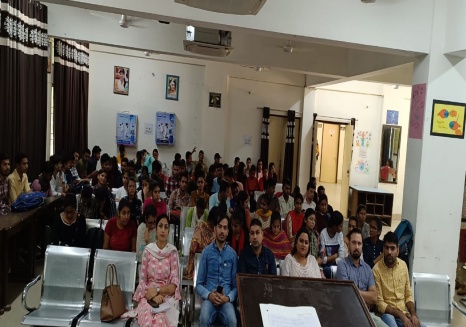 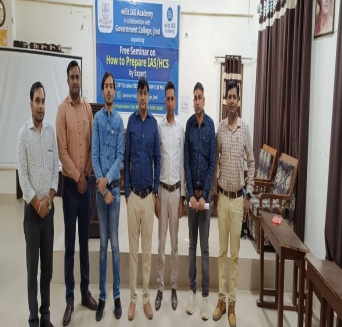 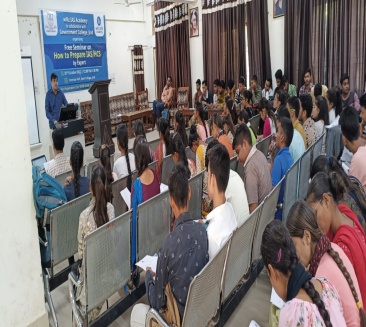 LITERARY SOCIETYCONVENOR: DR. VISHAL REDHU      1.  Extension lecture was organized on the topic: Literary theories by Dr. Vikas                         Lather,Associate Professor of English Govt. college for women Safidon on 14-11-20222. Mushiara was organized on 05-04-20233 Paper Reading Competition was organised on dated 15-04-2023Poetry Reading competition was organized on 06-05-2023  NCC ACTIVITIES                     CONVENOR: ANO LT. PANKAJ BATRAThe NCC Unit of Govt. College Jind is functioning under the 15 Haryana Battalion NCC, Jind which consists of the total enrolled strength of 160  Senior Division (SD-Boy) cadets and 106 Senior Wing (SW-Girl) cadets. The NCC Company of the college comes under the Ambala Group of Punjab Haryana Himchal Pardesh & Chandigarh (PHHP&C) NCC Directorate. Brigadier AS Vaid as our Group Commander and Colonel Anurag Mehra as the Commanding Officer, Lt. Pankaj Batra  as the Associate NCC Officer (ANO) . NCC in the college plays a credible role in shaping the character of students by instilling the values of patriotism, service, discipline and hard work. Training in NCC insists qualities like nationalism, patriotism, discipline, teamspirit, leadership, self-confidence and promote overall personality development. NCC gives a tremendous opportunity to one and all betterment, irrespective of caste, creed, religion and economic status. Activities Overview      The NCC Unit of Govt. College Jind is engaged in three types of activities :Social Service & Community Development Activities (SSCD)Camp and Training ActivitiesCelebration of Important National and International Days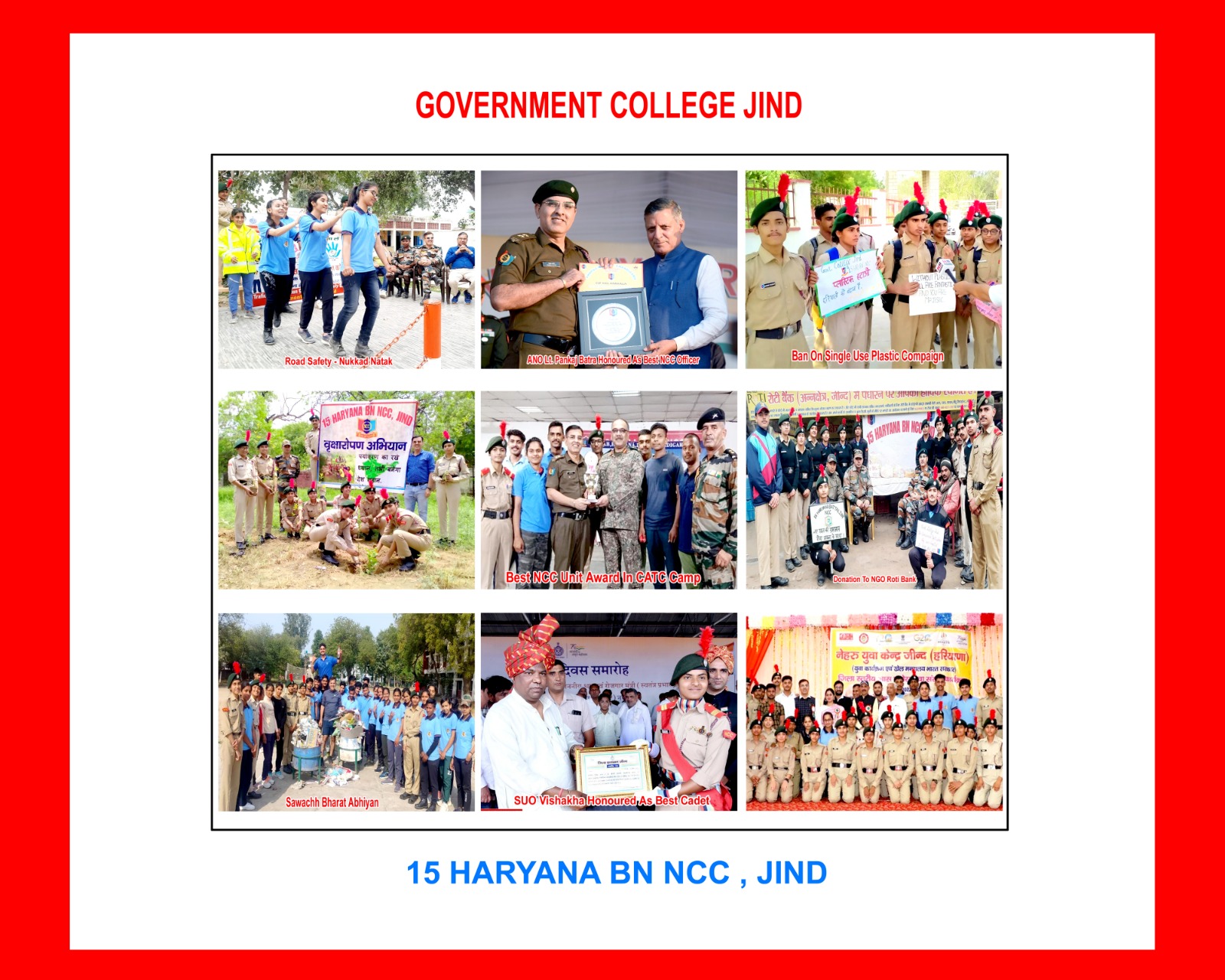 Social Service & Community Development (SSCD)The NCC cadets of the institution actively participated in several Social Service & Community Development Programmes/activities during the academic year 2022-23:Mera Podha Meri Jimmedari Abhiyan Har Ghar Tiranga compaignTiranga Cycle RallyBan on Single Use Plastic CompaignTiranga Parbhat FeriBlood Donation CampPunit Sagar Abhiyan (cleanliness of nearby water bodies)Swacchta AbhiyanCare of Old Aged People & Patients living in rural areasDonation to NGOs Roti Bank, Help-A–Mission, Jan Sewa Sansthan All these community outreach activities were performed in collaboration with District Administration Authorities, District Level organizations, Non-Govt. Organizations (NGOs) and General Public. The basic purpose behind these activities is to to create awareness, inculcate patriotic feeling and sense of selfless service among the students. CELEBRATION OF NATIONAL AND INTERNATIONAL DAYSDuring the academic year 2022-23, the following days were celebrated by the NCC Unit of the college :Independence Day (15.08.2022)World Hospice & Palliative Care Day (08.10.2022)Sardar Vallabh Bhai Patel Jayanti (31.10.2022)NCC Day                                     (27.11.2022)New Year                                     (01.01.2023)Republic Day                               (26.01.2023)World Cycle Day                         (03.06.2023)World Environment Day              (05.06.2023)International Yoga Day                (21.06.2023)NCC CAMP & TRAINING ACTIVITIESDuring the academic session 2022-23, the cadets of NCC Unit showed remarkable performance in the State &  National Level camps of NCC. The List of Participated Cadets in various camps is as under:AchievementsSUO Vishakha honored by the District Administration as Best NCC CadetNCC Cadet Abhishek Won Silver Medal In Yoga in 36th National GamesFirst Position on Independence Day ParadeSecond Position on Republic Day ParadeANO Lt. Pankaj Batra honored by the District Administration on 76th Independence DayANO Lt. Pankaj Batra honored by PHHP&C Directorate, Chandigarh on 75th NCC Day                                                 SPORTS                                          CONVENOR: SH. RANDHIR SINGH	Ekgkfo|ky; ds Nk=&Nk=kvksa us l= 2022&23 esa fo”ofo|ky;] var% fo”ofo|ky;] jkT; ,oa jk’Vª dh [ksy&dwn izfr;ksfxrk esa Hkkx ysdj egkfo|ky;] fo”ofo|ky; vkSj gfj;k.kk izns”k dk uke jks”ku fd;kA bl o’kZ egkfo|ky; dh rSjkdh] okWVj iksyks] ØkWl&daVªh] fØdsV] ckWfDlax] jk’Vªh; dcM~Mh] QqVckWy] [kks&[kks] dq”rh] ;ksx o ,FkySfVDl dh Vheksa us fofHkUu izfr;ksfxrkvksa esa c<+p<+dj Hkkx fy;kA bl l= dh [ksy&dwn xfrfof/k;ksa ,oa eq[; miyfC/k;ksa dk laf{kIr fooj.k bl izdkj gS&                                                            जनसंचार विभागकार्यक्रम रिपोर्ट -जनसंचार संबंधी गतिविधियों के प्रसार के लिए ‘मीडिया क्लब’ का गठन दिनांक 27 फरवरी 2023 को किया गया। जनसंचार विभाग में डिजिटल मीडिया में रोजगार की संभावनाएं विषय पर एक वार्ता कार्यक्रम का आयोजन दिनांक 22 अप्रैल 2023 को किया गया।जनसंचार विभाग के छात्रों ने दिनांक 28 अप्रैल 2023 को जींद एफएम ट्रांसमीटर केंद्र का भ्रमण किया।Computer Science DepartmentComputer Science Department have Five Labs where students perform their practicals. One Lab is for Basic Computer Awareness.	Students of BCA 3rd Year developed Websites in Project Development under the guidance of staff Members of Computer Science Department.Computer Science Department organized College Level Science Exhibition in 2022-23. Students of BCA 3rd Year (Raju and Vinay) got 1st Position in Science Exhibition and selected for Inter District Science Exhibition.The Student of PGDCA (Labh Singh)  qualified UGC-NET Exam in 2022-23.                                              मनोविज्ञान विभागदिनांक 29.09.2022 को मनोविज्ञान विभाग द्वारा Mental Disorders विषय के तहत Group Discussion का आयोजन किया गया।• दिनांक 26/11/2022 को विHkkx द्वारा महाविद्यालय में आयोजित विज्ञान प्रदर्शनी में हिस्सा लिया गया।दिनांक 6-7 दिसम्बर 2022 को विभाग की टीम ने जिला स्तरीय विज्ञान प्रदर्शनी में जो कि राजकीय महाविद्यालय सफीदों में अयोftr की गई थी, izFke स्थान प्राप्त किया।• दिनांक 21-22 फरवरी 2023 को विभाग की टीम ने राज्य स्तरीय विज्ञान प्रदर्शनी  जो कि पंडित चिरंजी लाल शर्मा राजकीय महाविद्यालय करनाल में आयोजित हुई थी, हिस्सा लियाAदिनांक 21 मार्च 2023 को विभाग द्वारा 'PSCHOLACIAL TOOLS विषय पर एक दिवसीय कार्यशाला का आयोजन किया गया।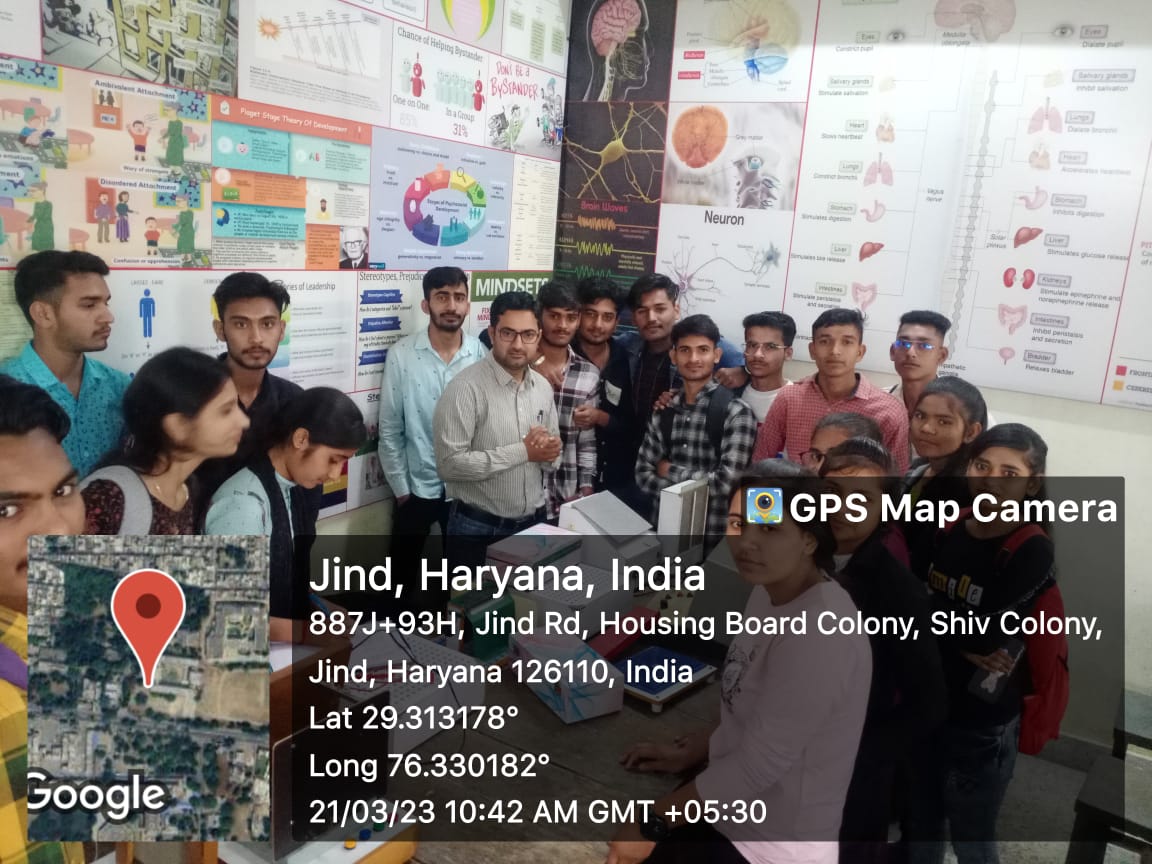                                          DEPARTMENT OF HINDI   दिनांक 25 /11/ 2022 को हिंदी विभाग द्वारा काव्य-पाठ प्रतियोगिता (महाविद्यालय स्तर) का आयोजन किया गया। इस प्रतियोगिता में दर्जनों प्रतिभागियों ने हिस्सा लिया। काव्य-पाठ का विषय,प्रतुतीकरण ,लय,भाषा की गरिमा की दृष्टि, से नीर-क्षीर विवेकी निर्णायक मंडल द्वारा निर्णय किया गया। नारी शिक्षा, स्त्री-पुरुष संबंध, भ्रष्टाचार, आम आदमी के जीवन पर प्रकाश डालने वाली सांस्कृतिक रचनाएं (कविताएं) विद्यार्थियों द्वारा प्रस्तुत की गई। गर्ल कॉमन रूम में आयोजित इस काव्य पाठ प्रतियोगिता के परिणाम इस प्रकार रहे:- प्रथम स्थान:- मनजीत बी ए  प्रथम वर्ष द्वितीय स्थान :-संयुक्त रूप से रमन  एम ए हिंदी द्वितीय वर्ष व अमन इंग्लिश ऑनर्स तृतीय स्थान :-संयुक्त रूप से राहुल बी ए प्रथम व सचिन बी ए तृतीय वर्ष निर्णायक मंडल डॉ  सुनीता खर्ब व श्री हरज्ञान ।                              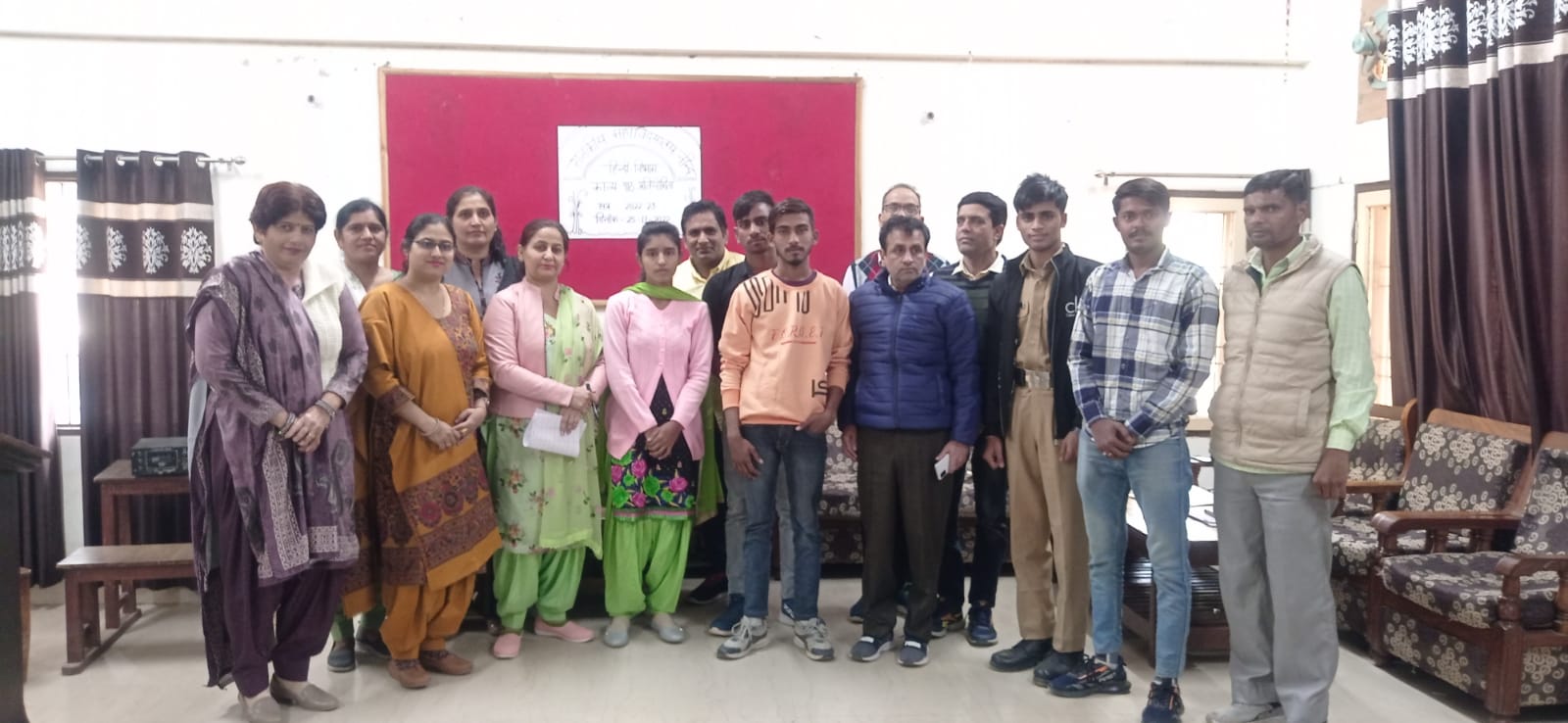                     DEPARTMENT OF ENGLISHAn extension lecture on the topic literary Theories was delivered by Dr. vikas lather on 14.11.22 for the students of PG classes or Hon. classes of Dept of English.2.An inter college quiz competition under the aeges of Dept. of English was organised on 22.11.22 in which 8 teams from various colleges of Haryana participated the team of GC JIND bagged 1st position .3.On 23.11.22 Dept of English Felicitated students who cleared their UGC /JRF exam during the last session. 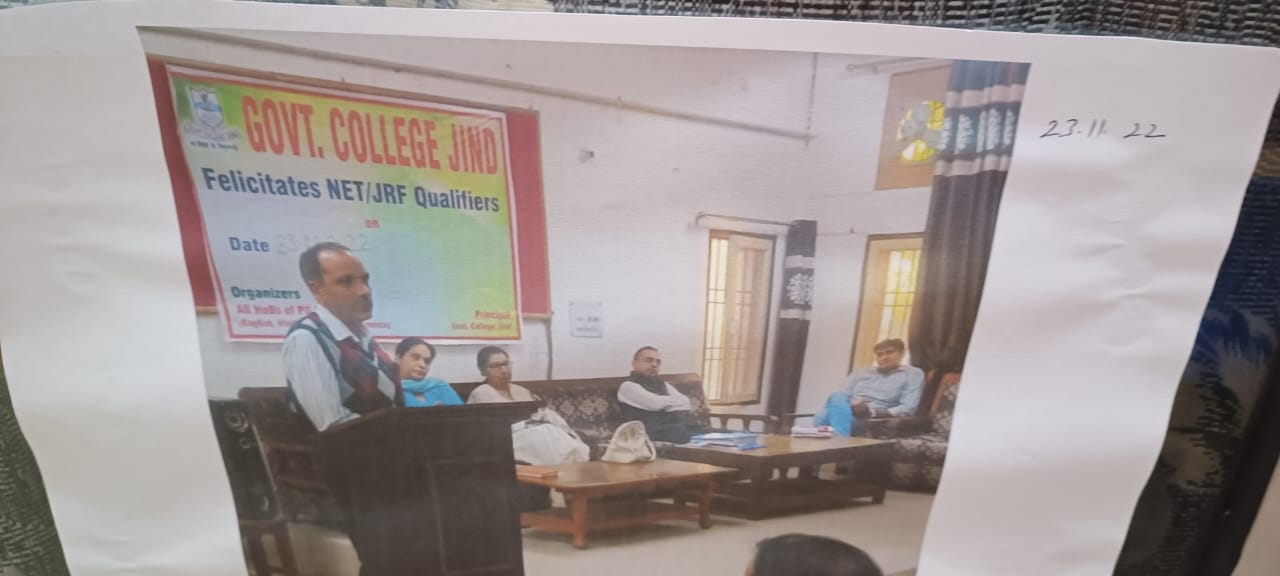 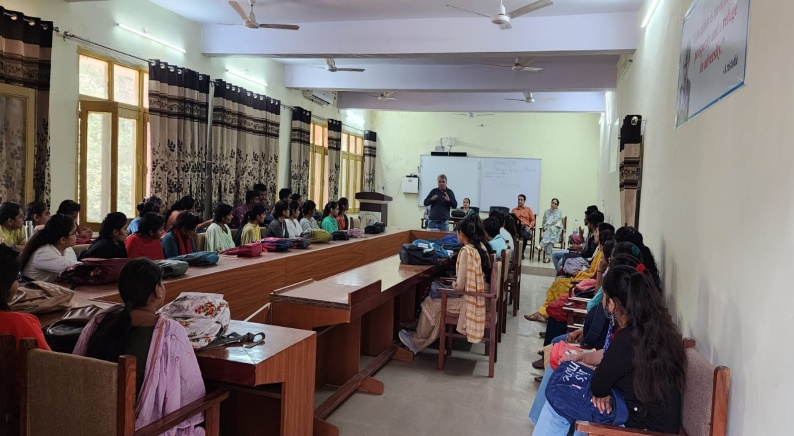 CONSOLIDATED STIPEND AND FREE BOOKS SCHEME FOR SC                                    CONVENOR: DR. NARENDER                                  Post Metric Scholarship for BC students                                  GENERAL MERIT SCHOLARSHIP (2022-23)                                  CONVENOR: DR. PREMPOONAMNUMBER OF TEACHERS UNDERGOING ONLINE/FACE-TO-FACE FACULTY DEVELOPMENT PROGRAMMES (FDP) DURING THE YEAR 2022-23NSS UnitProgram officerVolunteersUnit ISh. Aman100Unit IISh. Shiv Kumar100Unit IIISmt. Reetu100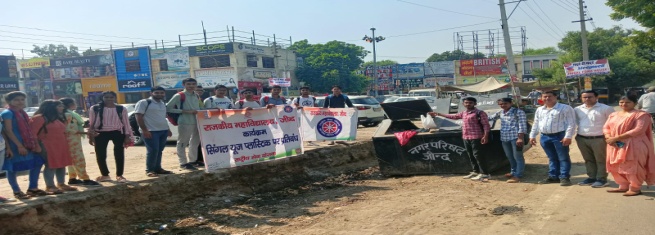 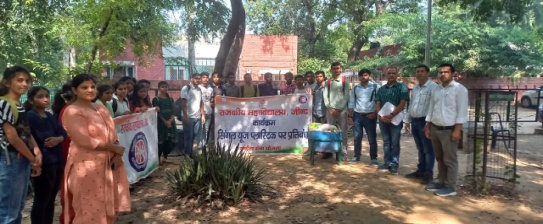 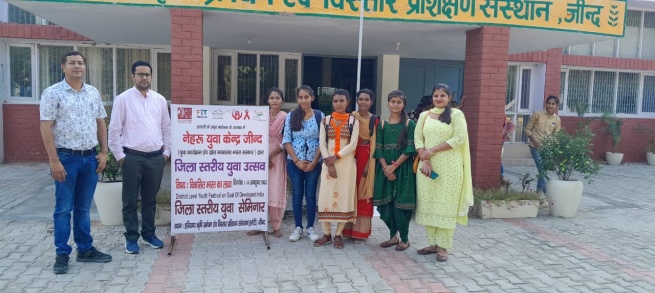 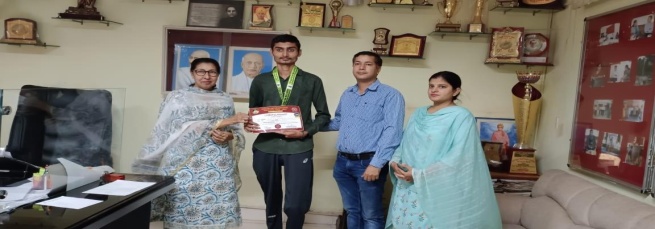 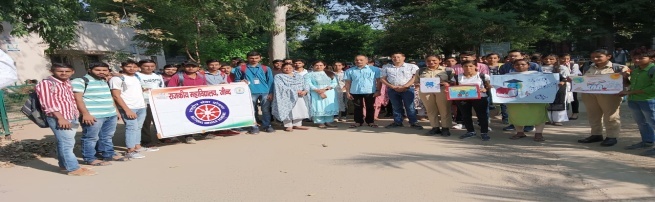 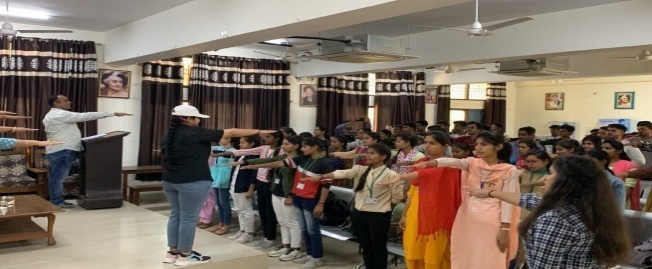 PRIYANSHU1210681015002B.Sc. 3rdSem             PRAGATI1210681015103B.Sc. 3rd Sem           HITESH1210681015168B.Sc. 3rd Sem             MONIKA120068015134B.sc 3rd yearSONIA12006815049B.sc3rd yearRAHUL1220681015005B.sc1st year.  PRIYANSHU  1210681015002B.sc 3rd sem.  Pragati             1210681015103B.sc 3rd sem.  Hitesh               1210681015168B.sc 3rd sem Monika                              Sonia    120068015134120068015049B.Sc. 3rd yearB.Sc. 3rd yearRahul                                   Sukhbinder  12206810150051220681015008B.Sc.1st yearB.Sc. 1st yearNidhi                                     Deepti120068015034120068105066   B.Sc. 3rd yearB.Sc. 3rd yearSr. No.DateInstituteStudentsPosition107.12.2022D.A.V KarnalVikash, Yogesh, AmanjeetIII216.02.2023G.C.W  RatiaVikash, Dev, SahilIII3G.C SirsaVikash,Yogesh, Sahil-428.02.2023Inter-Class Quiz --501.03.2023G.C HansiVikash, Amanjeet, SahilIII606.03.2023D.A.V Ambala CityDev, Amanjeet, Aman-706.03.2023G.C Safidon Vikash, Sahil, Tamana 1st827.03.2023G.C.W RohtakVikash, Sahil, Tamana1st 921.04.2023R.K.S.D KaithalVikash, Sahil, Aman2nd1029.04.2023G.C.W TashamVikash, Sahil, Aman-1130.04.2023National Level, PanchkulaVikash, Sahil, Tamana2nd 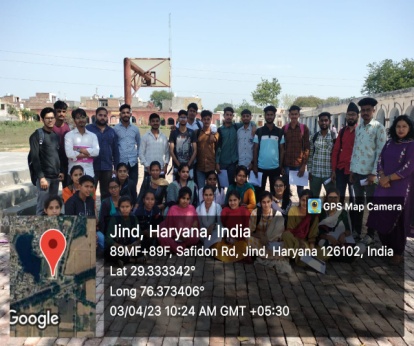 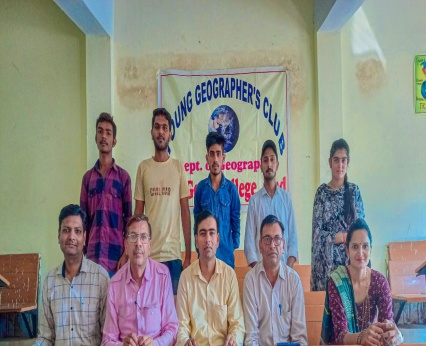 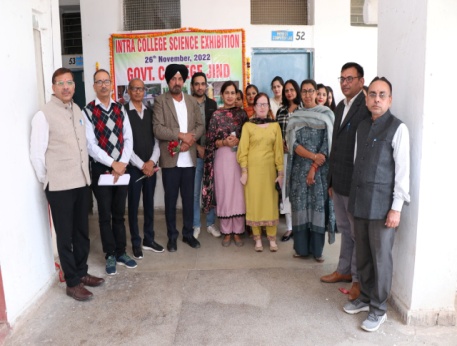 Sr. NoName of activityDate of ProgramResource Person/Jury Member /Remarks1.Rangoli ,Painting &Slogan Writing Competitions21st Sept.2022Dr. Bhawana, CRSU, JindMs. Pallavi  ,CRSU, Jind.2.Two Day Workshop on Art of LivingTheme Areas-Time Management, Confidence Building, Stress Management, Life& Happiness28th &29th Sept. 2022Mr. Naresh Jaglan, Social Activist, Jind3.Mehandi Competition12 th oct.20224.4 Day Workshop on Yoga14th Nov 2022 to 17th Nov 2022Mr. Birender, Yoga Expert5.Extension Lecture on Personality Development19th Nov.2022Prof. S.K Sinha,Dean Academic Affairs,CRSU,Jind6.Participation in Two Day Programme on the occasion of International Women’s day at CRSU, Jind  .27th & 28th Feb 2023Third Position in Rangoli ,Ethenic Fashion Wear &mehandi Compt.’s,and Second position in Makeup Compt.7.Celebration of International Woman’s DayPoetic Recitation Compt.Speech Compt.Extension Lectures(Theme Areas-Health& Hygine and Proper use of Vending machines13th march 2023Dr. Sunet Rani,Assistant Prof.,Dept. of Public Administration,GC,Alewa8.Participation of girl students in State Level Compt. on Legal Rights of Woman in India at IB College,Panipat.26th April 2023              ---Sr. No.Name of ActivityResource PersonDate of ProgramTotal no. of participants 1.Orientation ProgramDr.Anil, Assistant Librarian, CRSU,Jind21/10/2022712.Books Exhibition in Chaudhary Ranbir Singh University Dr. Jyoti SheoranMrs. Ritu RaniMrs.Poonan visited Book Fair05/01/2023033.Book FairBook Fair05 &06/04/2023 500Teachers&Students4.Lecture SeriesProf. RishipalChairperson, Dept. of Psychology& Dean Pedagogy and Capacity Building ,Sh Vishwakarma Skill University,Palwal15/04/202375 students5.Book DonationReceived from Gayatri Parivar,Delhi15/04/2023Total books received 86(Eighty Six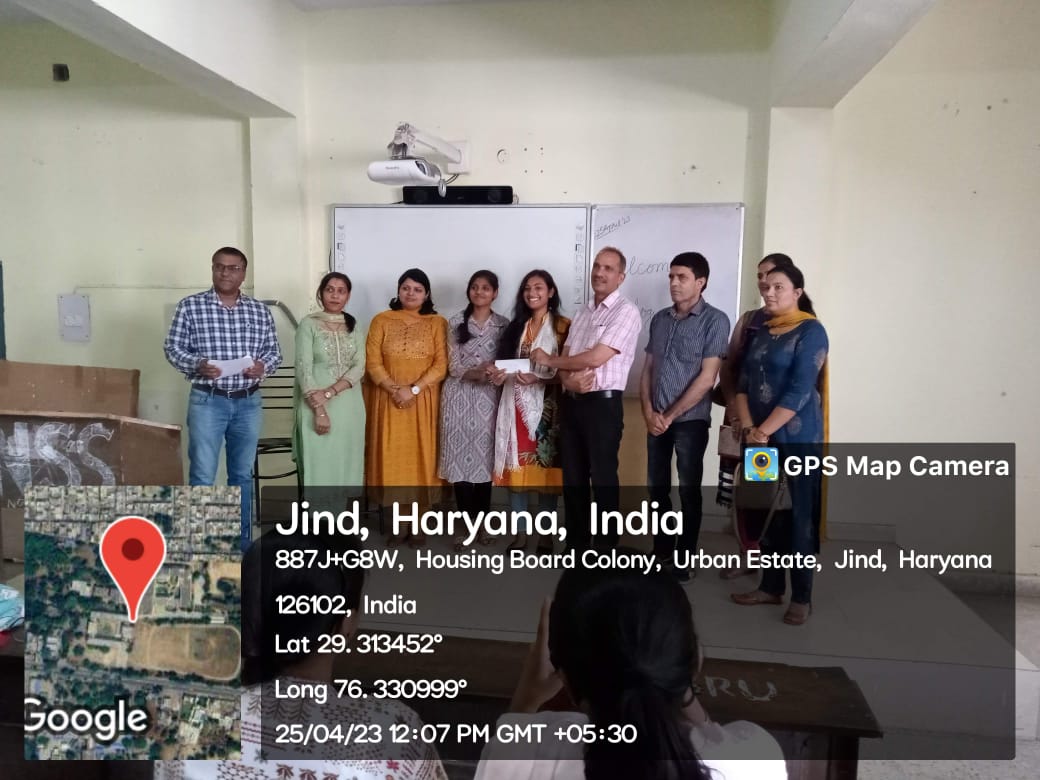 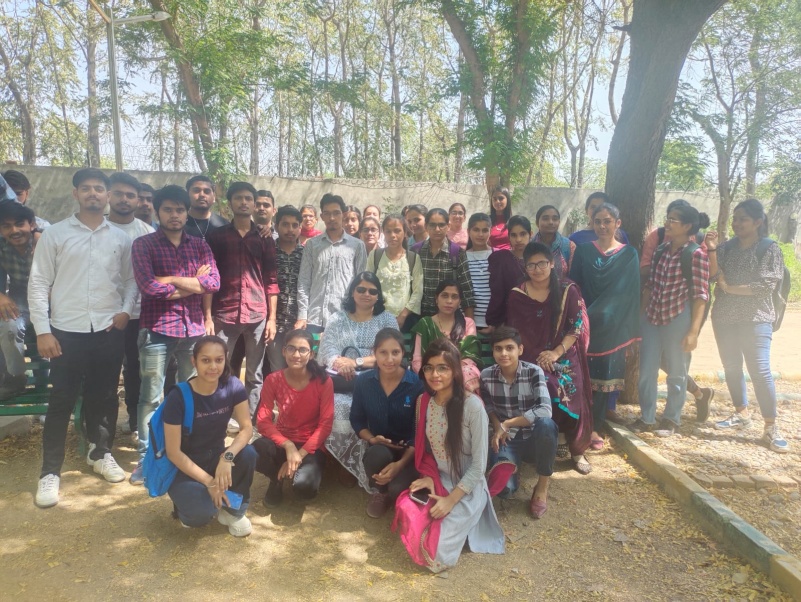 Duration of CampName of CampType of CampName of Cadet ParticipatedCadet No.6/7/22 to 15/7/22TSC/CATCState LevelVishakha2389776/7/22 to 15/7/22TSC/CATCState LevelAnjali23897920/8/22 to 27/8/22Basic Leadership Camp (BLC)State LevelSahil23912420/8/22 to 27/8/22Basic Leadership Camp (BLC)State LevelShubham23915020/8/22 to 27/8/22Basic Leadership Camp (BLC)State LevelAnuj23910920/8/22 to 27/8/22Basic Leadership Camp (BLC)State LevelDeepak2391021/9/22 to 15/9/22Army Attachment Camp (AAC)National LevelYogesh2390921/9/22 to 15/9/22Army Attachment Camp (AAC)National LevelJaideep2390861/9/22 to 15/9/22Army Attachment Camp (AAC)National LevelAnkit2390761/9/22 to 15/9/22Army Attachment Camp (AAC)National LevelSahil2391561/9/22 to 15/9/22Army Attachment Camp (AAC)National LevelAnkush2390337/9/22 to 18/9/22Advance Leadership Camp (ALC)National LevelSahil2391247/9/22 to 18/9/22Advance Leadership Camp (ALC)National LevelShubham2391507/9/22 to 18/9/22Advance Leadership Camp (ALC)National LevelDeepak2391027/9/22 to 18/9/22Advance Leadership Camp (ALC)National LevelSonu23911110/10/22 to 19/10/22Ek Bharat Shresht Bharat Camp (EBSB)NationalLevelAmandeep23915511/10/22 to 18/10/22DCAT – IState LevelLucky11/10/22 to 18/10/22DCAT – IState LevelYogesh23909211/10/22 to 18/10/22DCAT – IState LevelAmandeep11/10/22 to 18/10/22DCAT – IIState LevelSahil13/11/22 to 20/11/22DCAT – IIState LevelYogesh23909213/11/22 to 20/11/22DCAT – IIState LevelVishakha23897722/11/22 to 29/11/22IGCState LevelYogesh23909222/11/22 to 29/11/22IGCState LevelVishakha23897727/11/2275th NCC DAYState LevelAnu23893127/11/2275th NCC DAYState LevelManisha23890427/11/2275th NCC DAYState LevelYogesh (Guard of Honour)23909230/11/22 to 07/12/2022Pre RDC - IState LevelVishakha2389779/3/23 to 19/3/23Army Attachment Camp (AAC)National LevelPriyanka2389069/3/23 to 19/3/23Army Attachment Camp (AAC)National LevelSarita2389099/3/23 to 19/3/23Army Attachment Camp (AAC)National LevelNeetu2389109/3/23 to 19/3/23Army Attachment Camp (AAC)National LevelNikita2389219/3/23 to 19/3/23Army Attachment Camp (AAC)National LevelAnu2389319/3/23 to 19/3/23Army Attachment Camp (AAC)National LevelHimanshi Khasa2389869/3/23 to 19/3/23Army Attachment Camp (AAC)National LevelAnkita2389899/3/23 to 19/3/23Army Attachment Camp (AAC)National LevelReeti2389939/3/23 to19/3/23Army Attachment Camp (AAC)National LevelNisha2389959/3/23 to 19/3/23Army Attachment Camp (AAC)National LevelPreeti23898624/4/23 to 5/5/23BLCState LevelVinay23903724/4/23 to 5/5/23BLCState LevelShubham23915015/6/23 to 26/6/23EBSB – IINational LevelSahil23915615/06/23 to 26/06/23EBSB – IINational LevelRakesh Kumar23903415/06/23 to 24/6/23CATCState LevelSUO Anu238931NameClassGame PositionATULB.A.ICross Country3rd CHINKUB.A. IIICross Country3rd RAHUL KHATKARB.SC IICross Country3rd GOURAVB.COM IICross Country3rd AMANDEEPB.A.ICross Country3rd  MAMTA B.A.IIKHO KHO   3rd MADHUB.A.III KHO KHO   3rd  SUMANB.A.I KHO KHO   3rd  KHUSHBUB.A.III KHO KHO   3rd  GEETAB.A.III KHO KHO   3rd  SUMANB.A.III KHO KHO   3rd  PRIYA                                                                                                                                                                                                                                                                                                                                                                                                                                                                                                            B.A.III KHO KHO   3rd  MANISHAB.A.I KHO KHO   3rd  KIRANB.A.I KHO KHO   3rd POOJAB.A.I KHO KHO   3rd ANTULB.A.III KHO KHO   3rd  RITUB.A.III KHO KHO   3rd SEEMAB.A. III Athletics      gold medal in 200 & 400meter racegold medal in 200 & 400meter raceNISHUB.A. Isilver medaal in 1500,800silver medaal in 1500,800ROHITB.A. IIsilver medaal in 400,200silver medaal in 400,200AMANDEEPB.A.Igold in 400 meter hurdlegold in 400 meter hurdleAMANB.A.IIbronze in high jumpbronze in high jumpRAHUL KHATKARB.SC IIbronze in 400 meter hurdlebronze in 400 meter hurdleMANJEET SINGHB.A IKabaddiKabaddi1st ANIL B.A.IIKabaddiKabaddi1st AJAYBSC IKabaddiKabaddi1st MANOJB.A. IIKabaddiKabaddi1st  ATUL DUTTBA I IKabaddiKabaddi1st AADITYAMA IKabaddiKabaddi1st SACHINB.A IIKabaddiKabaddi1st ANKITBA IKabaddiKabaddi1st DEEPANSHU SHARMABSC IKabaddiKabaddi1st AMIT REDHUB.A.I KabaddiKabaddi1st AMANB.A IIBasketball1st VIKASH SHARMAB.A IIBasketball1st VINAYBA IBasketball1st PARSHANT KUMARB.A. IIIBasketball1st SAWANB.A. IIIBasketball1st ASHISHB.A IIBasketball1st AMANB.A IIBasketball1st AADITYAMA IBasketball1st VishalB.A IIBasketball1st PawanB.A. IIIBasketball1st AMANB.A IHandball(Men)1st SAHILB.A IIHandball(Men)1st SAHILB.A IIHandball(Men)1st MANISHB.A.III Handball(Men)1st SHUBHAMB.Com. IHandball(Men)1st ANKUSH MALIKB.A.IHandball(Men)1st NAVEEVB.Com. IIHandball(Men)1st RaviB.A.IHandball(Men)1st PawanB.A.III Handball(Men)1st USHAB.COM IIIHandball(Women)3rd GARIMAB.A.IHandball(Women)3rd ANUB.Sc IIHandball(Women)3rd KIRANB.A.IHandball(Women)3rd NISHUB.A.IHandball(Women)3rd NEHAB.A IIHandball(Women)3rd SAKSHIB.A.IHandball(Women)3rd NEERAJB.A.IIIHandball(Women)3rd CHARVB.A.IHandball(Women)3rd BINDUB.A.IHandball(Women)3rd VISALB.SC.IIKabaddi(Circle Style)3rd AMAN KUMARB.A.IIKabaddi(Circle Style)3rd ASHISHB.A.IKabaddi(Circle Style)3rd ANKITM.A.IKabaddi(Circle Style)3rd VIKRAMB.SC.IIIKabaddi(Circle Style)3rd KAMALB.A.IIIKabaddi(Circle Style)3rd PARVEENB.A.IIKabaddi(Circle Style)3rd MONUB.A.IIIKabaddi(Circle Style)3rd MOHITB.A.IIIKabaddi(Circle Style)3rd SUNILB.COM.IKabaddi(Circle Style)3rd JITENDERB.A.IKabaddi(Circle Style)3rd ASHISHB.A. IIKabaddi(Circle Style)3rd ASHOKB.COM IIKabaddi(Circle Style)3rd SHUBHAMKabaddi(Circle Style)3rd 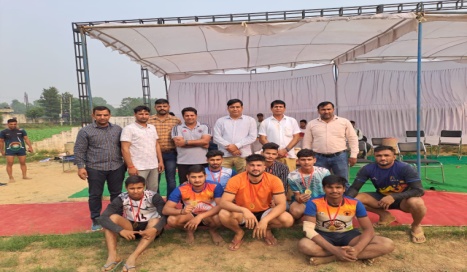 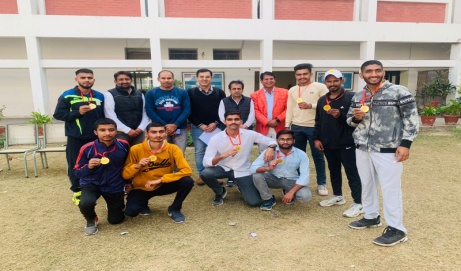 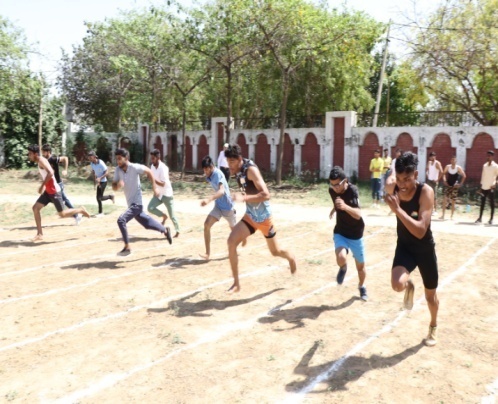 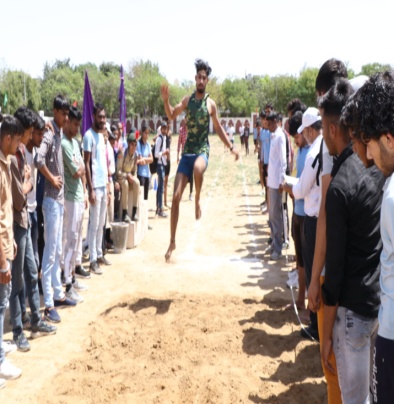 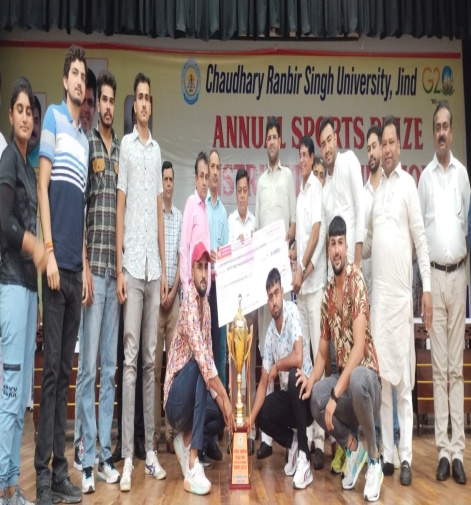 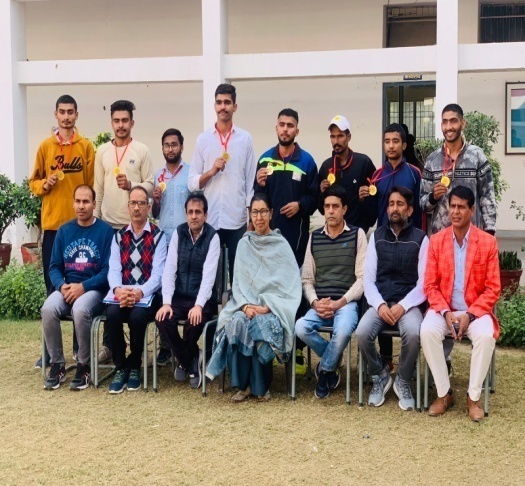 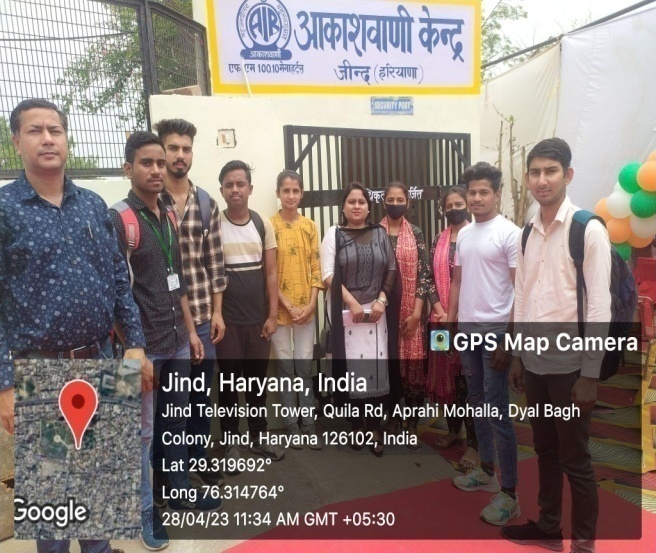 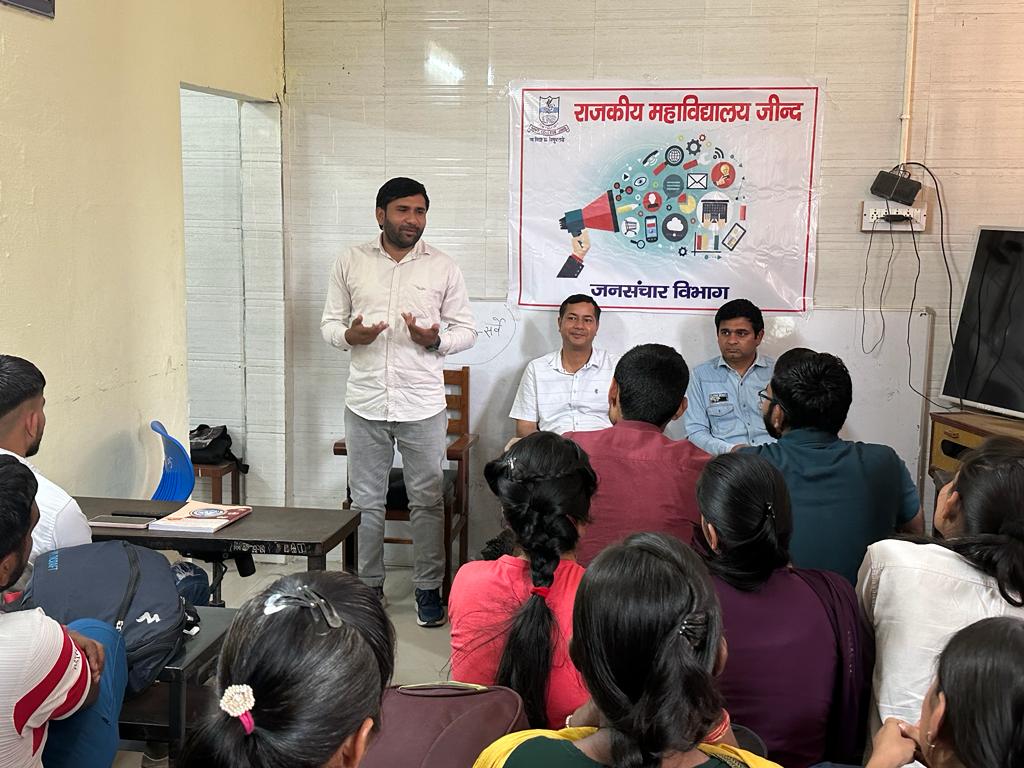 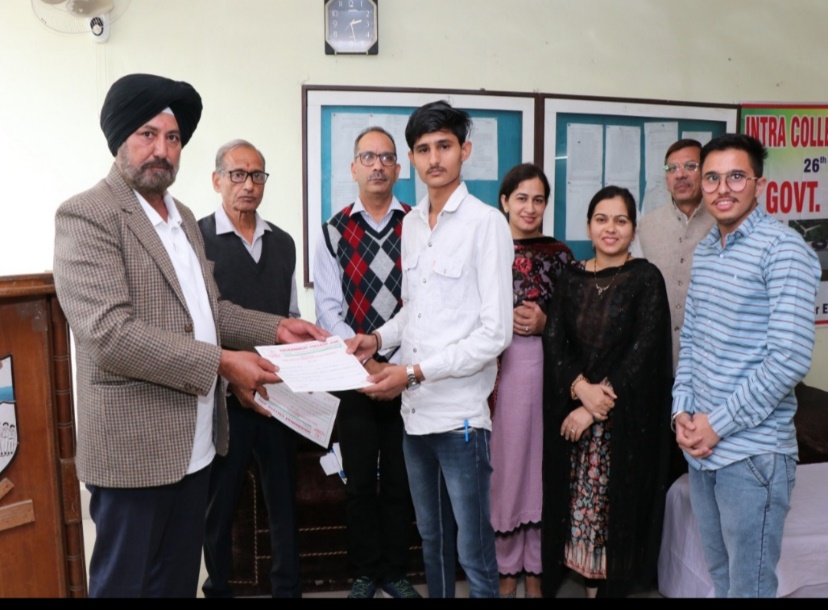 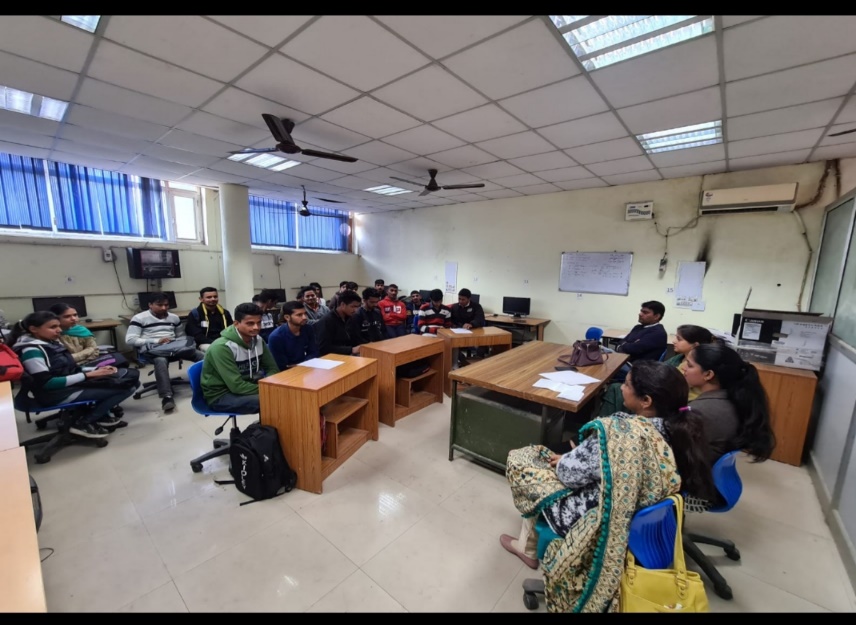 SESSIONTOTAL STUDENTSAMOUNT2022-23642642*14000=8988000SESSIONTOTAL STUDENTSAMOUNT2022-20232862288000YEARNAME OF SCHEMENUMBER OF STUDENTS BENEFITTED BY GOVERNMENT SCHEME AND AMOUNTNUMBER OF STUDENTS BENEFITTED BY INSTITUTION SCHEME AND AMOUNTLINK TO RELEVENT DOCUMENT2022-23CENTRAL SECTOR SCHEME FOR COLLEGE AND UNIVERSITY STUDENTS59  STUDENTS(12,000 PER STUDENT)NONENSP PORTAL2022-23CENTRAL SECTOR SCHEME FOR COLLEGE AND UNIVERSITY STUDENTS  RENEWAL52 STUDENTS (04,  20,000 PER STUDENT) (48, 10,000 PER STUDENT)NONENSP PORTAL2022-23POST MATRIC SCHOLARSHIP FOR MINORITY 03 (UNDER PROCESS)NONENSP PORTAL2022-23STATE MERIT SCHOLARSHIP TO UG/PG STUDENTS35(UNDER PROCESS)NONEHARCHHATRAVRATTIPORTAL2022-23STATE MERIT SCHOLARSHIP TO UG GIRLS06(UNDER PROCESS)NONEHARCHHATRAVRATTIPORTAL2022-23HARYANA STATE MERITORIOUS INCENTIVE SCHEME45(UNDER PROCESS)NONEHARCHHATRAVRATTIPORTAL2022-23HARYANA STATE MERITORIOUS INCENTIVE SCHEME CBSE01(UNDER PROCESS)NONEHARCHHATRAVRATTIPORTALSr. NoName of teacher who attendedTitle of the programDuration (from – to) (DD-MM-YYYY)GoravShort Term FDP On NEP-202317-10-2022 to 25-10-20222Shiv KumarShort Term FDP On NEP-202327-10-2022 to 05-11-2022MukeshShort Term FDP On NEP-202327-10-2022 to 05-11-2022Munish KumarShort Term FDP On NEP-202321-12-2022 to 31-12-2022Manoj KumarShort Term FDP On NEP-202321-12-2022 to 31-12-2022Vishal RedhuShort Term FDP On NEP-202321-12-2022 to 31-12-2022Mukesh KumariShort Term FDP On NEP-202321-12-2022 to 31-12-2022Prem PoonamShort Term FDP On NEP-202321-12-2022 to 31-12-2022YashwantiShort Term FDP On NEP-202321-12-2022 to 31-12-2022ravi Kumar GargShort Term FDP On NEP-202321-12-2022 to 31-12-2022KamaljeetShort Term FDP On NEP-202321-12-2022 to 31-12-2022Satish KumarShort Term FDP On NEP-202321-12-2022 to 31-12-2022AmanShort Term FDP On NEP-202321-12-2022 to 31-12-2022SonuShort Term FDP On NEP-202321-12-2022 to 31-12-2022Narender KumarShort Term FDP On NEP-202321-12-2022 to 31-12-2022ShamsherShort Term FDP On NEP-202321-12-2022 to 31-12-2022SatyawanShort Term FDP On NEP-202321-12-2022 to 31-12-2022Savita PooniaShort Term FDP On NEP-202320-01-2023 to 29-01-2023PushpaShort Term FDP On NEP-202320-01-2023 to 29-01-2023RajkamalShort Term FDP On NEP-202320-01-2023 to 29-01-2023ReetuShort Term FDP On NEP-202320-01-2023 to 29-01-2023Nisha PruthiShort Term FDP On NEP-202320-01-2023 to 29-01-2023Satish KumarShort Term FDP On NEP-202308-05-2023 to 16-05-2023AnuShort Term FDP On NEP-202308-05-2023 to 16-05-2023Anjana DhawanShort Term FDP On NEP-202308-05-2023 to 16-05-2023Pushpa RaniShort Term FDP On NEP-202308-05-2023 to 16-05-2023SumanShort Term FDP On NEP-202308-05-2023 to 16-05-2023Seema RaniShort Term FDP On NEP-202308-05-2023 to 16-05-2023Vikram SinghShort Term FDP On NEP-202308-05-2023 to 16-05-2023Dr. Krishan KumarShort Term FDP On NEP-202308-05-2023 to 16-05-2023PoonamShort Term FDP On NEP-202308-05-2023 to 16-05-2023Narender KumarShort Term FDP On NEP-202308-05-2023 to 16-05-2023Sunita KumariShort Term FDP On NEP-202308-05-2023 to 16-05-2023AnkitShort Term FDP On NEP-202308-05-2023 to 16-05-2023RahulShort Term FDP On NEP-202308-05-2023 to 16-05-2023 PromilaShort Term FDP On NEP-202308-05-2023 to 16-05-2023Chanchal SharmaShort Term FDP On NEP-202308-05-2023 to 16-05-2023RituShort Term FDP On NEP-202308-05-2023 to 16-05-2023PargatiShort Term FDP On NEP-202308-05-2023 to 16-05-2023JyotiShort Term FDP On NEP-202308-05-2023 to 16-05-2023Renu DeviShort Term FDP On NEP-202308-05-2023 to 16-05-2023Seema RedhuShort Term FDP On NEP-202308-05-2023 to 16-05-2023Monika JaglanShort Term FDP On NEP-202308-05-2023 to 16-05-2023VijaypalShort Term FDP On NEP-202308-05-2023 to 16-05-2023Bal KrishanShort Term FDP On NEP-202308-05-2023 to 16-05-2023Reena RaniShort Term FDP On NEP-202308-05-2023 to 16-05-2023RachnaShort Term FDP On NEP-202308-05-2023 to 16-05-2023YashpalShort Term FDP On NEP-202308-05-2023 to 16-05-2023AshishShort Term FDP On NEP-202308-05-2023 to 16-05-2023Anjali SharmShort Term FDP On NEP-202308-05-2023 to 16-05-2023NituShort Term FDP On NEP-202308-05-2023 to 16-05-2023Sushma RaniShort Term FDP On NEP-202308-05-2023 to 16-05-2023Poonam DeviShort Term FDP On NEP-202308-05-2023 to 16-05-2023MonikaShort Term FDP On NEP-202308-05-2023 to 16-05-2023Savita RaniShort Term FDP On NEP-202308-05-2023 to 16-05-2023Ajay SinghShort Term FDP On NEP-202308-05-2023 to 16-05-2023Virender KumarShort Term FDP On NEP-202308-05-2023 to 16-05-2023PoonamShort Term FDP On NEP-202308-05-2023 to 16-05-2023SatparkashShort Term FDP On NEP-202308-05-2023 to 16-05-2023Savita DuhanShort Term FDP On NEP-202308-05-2023 to 16-05-2023UshaShort Term FDP On NEP-202308-05-2023 to 16-05-2023PritiShort Term FDP On NEP-202308-05-2023 to 16-05-2023BhupenderShort Term FDP On NEP-202308-05-2023 to 16-05-2023SharmilaShort Term FDP On NEP-202308-05-2023 to 16-05-2023NaveenShort Term FDP On NEP-202308-05-2023 to 16-05-2023Bhoop SinghShort Term FDP On NEP-202312.6.2023 to 20.6.2023Randhir SinghShort Term FDP On NEP-202312.6.2023 to 20.6.2023Jyoti SheoranShort Term FDP On NEP-202312.6.2023 to 20.6.2023SantoshShort Term FDP On NEP-202312.6.2023 to 20.6.2023Sushila DeviShort Term FDP On NEP-202312.6.2023 to 20.6.2023KamleshShort Term FDP On NEP-202312.6.2023 to 20.6.2023Renu JakharShort Term FDP On NEP-202312.6.2023 to 20.6.2023Kiran balaShort Term FDP On NEP-202312.6.2023 to 20.6.2023KomalShort Term FDP On NEP-202312.6.2023 to 20.6.2023Suman Rani Short Term FDP On NEP-202312.6.2023 to 20.6.2023JyotiShort Term FDP On NEP-202312.6.2023 to 20.6.2023Sunita deviShort Term FDP On NEP-202312.6.2023 to 20.6.2023Reena DeviShort Term FDP On NEP-202312.6.2023 to 20.6.2023Mannu aryaShort Term FDP On NEP-202312.6.2023 to 20.6.2023Varun KumarShort Term FDP On NEP-202312.6.2023 to 20.6.2023Pankaj BatraWork shop7.12.2022 Pankaj BatraOrientation Programme21.10.2022Vishal RedhuSeminar17.2.2023Munish KumarIP Training Programme20.4.2023Munish KumarWorkshop25.11.2022Munish KumarSeminar11.2.2023GoravFDP6.8.2022 to 12.8.2022Ravi Kumar GargNNMRS Course Sponsred by ISRO15.5.2023 to 7.7.2023KamaljeetWorkshop22.9.2022 to 28.9.2022RajkamalSeminar10.9.2022RajkamalSeminar19.11.2022RajkamalSeminar17.2.2023RajkamalSeminar20.2.2023Satish KumarRefresher Course27.1.2023 to 9.2.2023Monika SinglaRefresher Course9.1.2023 to 21.1.2023